Северо-Восточный федеральный университет им. М.К. АммосоваНаучная библиотека Информационный центр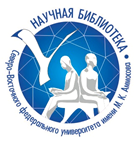 БЮЛЛЕТЕНЬНОВЫХ ПОСТУПЛЕНИЙОктябрь – ноябрь - декабрь 2021В информационный «Бюллетень новых поступлений» включены документы, поступившие в отделы НБ СВФУ июль –август –сентябрь 2019 г. Бюллетень составлен на основе записей Электронного каталога.Материал расположен в систематическом порядке по отраслям знаний.Записи включают библиографическое описание изданий и название отдела в сокращенном виде, в фонд которого поступило данное издание. Список сокращений приводится в «Бюллетене».Информационный «Бюллетень новых поступлений» выпускается в печатном и электронном виде. Печатный вариант представлен в отделе библиографического отдела. Электронная версия отражена  на сервере НБ СВФУ  по адресу:    http://libr/s-vfu.ruСокращенияОРФ                 Отдел резервного фондаФизико – математические науки672868. - 672869Балк, Петр Исаакович (д-р физ.-мат. наук; 1947-).   Аддитивные методы решения обратных задач гравиразведки и магниторазведки: [монография] / П. И. Балк, А. С. Долгаль. - Москва: Научный мир, 2020. - 455 с. УДК 550.831ББК 22.21КХ—2к132776. - к132777. - к132778Васильев, Максим Дмитриевич (канд. физ.-мат. наук).   Математические модели влияния экологических факторов на экономические процессы : учебное пособие / М. Д. Васильев, Г. И. Иавнов, Ю. И.Трофимцев ; Министерство науки и высшего образования Российской Федерации, Северо-Восточный федеральный университет имени М. К. Аммосова, Институт математики и информатики. - Якутск : ИДСВФУ, 2020. - 100 с. УДК 574:519.86(075.8)ББК 20.1я73+22.1я73КХ—1к134187. - к134188. - к134189Кычкин, Иннокентий Саввич (д-р физ.-мат. наук; 1942).   Релятивистская электродинамика. Квантовая электродинамика: учебное пособие / И. С. Кычкин, В. И. Сивцев; Министерство науки и высшего образования Российской Федерации, Северо-Восточный федеральный университет имени М. К. Аммосова,Физико-технический институт. - Якутск: Издательский дом СВФУ, 2020. - 87 с. УДК 537.3(075.8)ББК 22.313я73КХ—2; НЗ ЕТЛ—1Кычкин, Иннокентий Саввич (д-р физ.-мат. наук; 1942).   Физика и биофизика : курс лекций для студентов медицинского института : учебное пособие / И. С. Кычкин, И. Н. Николаев, Ф. Ф. Протопопов ; Министерство науки и высшего образования Российской Федерации, Северо-Восточный федеральный университет имени М. К. Аммосова, Физико- технический институт. - Якутск : Издательский дом СВФУ, 2020 . Ч. 1. - 2020. - 123, [1]: ил.Ч. 2. - 2020. - 123, [1]: ил.УДК 53(075.8)+577.3(075.8)ББК 22.3я73+28.071я73к133482. - к133483. - к133484Кычкин, Иннокентий Саввич (д-р физ.-мат. наук; 1942).   Классическая электродинамика: учебное пособие для студентов вузов, обучающихся по направлению "Физика" / И. С. Кычкин, В. И. Сивцев ; Министерство науки и высшего образования Российской Федерации, Северо-Восточный федеральный университет имени М. К. Аммосова, Физико- технический институт. - Якутск : Издательский домСВФУ, 2020. - 103 с. УДК 537.8(075.8)ББК 22.313я73КХ—1; НЗ ЕТЛ—1к135062   Многомерные статистические методы: учебно-методическое пособие / Министерство науки и высшего образования Российской Федерации, ФГАОУ ВО «Северо-Восточный федеральный университет им. М.К. Аммосова», Институт математики и информатики,Кафедра математической экономики и прикладной информатики ; составитель Е. А. Крылова ; рецензенты: О. А. Вихрева, к.ф.-м.н., И. В.Гоголева, к.п.н. - Якутск : Дани-Алмас, 2021. – 80 с. УДК 519.237(075.8)ББК 22.172я73Мякишев, Геннадий Яковлевич (1926-2003).Физика: 10 класс: учебник для общеобразовательных организаций: базовый иуглублённый уровни / Г. Я. Мякишев, Б. Б.Буховцев, Н. Н. Сотский; под редакцией Н. А.Парфентьевой. - 8-е изд. - Москва: Просвещение,2021. - 432 с. УДК 53(075.3)КХ—1к134184. - к134185. - к134186Николаев, Иван Никитич (канд. физ.-мат. наук; 1950).Сборник заданий для практических занятий по физике / И. Н. Николаев; Министерство науки и высшего образования Российской Федерации, Северо- Восточный федеральный университет имени М. К.Аммосова, Физико-технический институт. - Якутск: Издательский дом СВФУ, 2020. - 106, [1] с. УДК 53(075.8)ББК 22.3я73КХ—2; НЗ ЕТЛ—1к133491. - к133492. - к133493Николаев, Иван Никитич (канд. физ.-мат. наук;1950).   Основы высшей математики. Дифференциальное и интегральное исчисления. Дифференциальные уравнения : учебное пособие для студентов медицинского института / И. Н. Николаев, С. Н. Мамаева ; Министерство науки и высшего образованияРоссийской Федерации, Северо-Восточный федеральный университет имени М. К. Аммосова, Физико- технический институт. - Якутск : Издательский домСВФУ, 2020. - 78, [1] c. УДК 517.2/.3(075.8)ББК 22.161.1я73КХ—1; НЗ ЕТЛ—1673451Паланджянц, Левон Жирайрович (1952).   Методика изучения универсальной физики / Л. Ж.Паланджянц. - Майкоп : " ИП Кучеренко В. О.",2021. - 135, [1] с. УДК 539ББК 22.31КХ—1672888. - 672889Прокопчина, Светлана Васильевна (д-р техн. наук).   Байесовские интеллектуальные технологии в задачах моделирования закона распределения в условиях неопределенности / С. В. Прокопчина. - Москва : Научная библиотека, 2020. - 291, [1] с. УДК 621.391ББК 32КХ—2к133500. - к133501. - к133502Радиационная биофизика : учебное пособие /  Министерство науки и высшего образования Российской Федерации, Северо-Восточный федеральный университет имени М. К. Аммосова, Физико- технический институт ; составители: С. Н.Мамаева,Г. Т. Мусуралиева, Н. А. Николаева, Г. В.Максимов ; рецензенты: Ю. В. Архипенко, д.б.н.,профессор, И. Н. Николаев, к.ф.-м.н., профессор .- Якутск : Издательский дом СВФУ, 2020. - 159, [1] с. УДК 577.34(075.8)ББК 22.383я73КХ—1; НЗ ЕТЛ—1672882. - 672883   Статистическая физика плотных газов и неидеальной плазмы / В. Е. Фортов, В. С. Филинов, А. С. Ларкин, В. Эбелинг. - Москва : Физматлит, 2020. - 671, [1] с. УДК 533.9.01ББК 22.333КХ—3к132850. - к132851. - к132852Федоров, Артур Григорьевич.   Численные методы и программирование: учебное пособие / А. Г. Федоров, Л. К. Федорова; Министерство науки и высшего образования Российской Федерации, Северо-Восточный федеральный университет им. М. К. Аммосова, Физико-техническийинститут; рецензенты: А. И. Матвеев, д.т.н. действительный член АН РС(Я); И. И. Колтовской, к.ф.-м.н. - Якутск : ИД СВФУ, 2020. - 87, [1] сУДК 519.677:004.7/.9(075.8)ББК 22.193я73+32.973.26-018я73КХ—1; НЗ ЕТЛ—1Эверстова, Валентина Николаевна.   Вводный курс математики: Множества. Операции над множествами : учебное пособие для самостоятельной работы студентов / В. Н. Эверстова, М. Д. Дьячковская ; Министерство науки и высшего образования Российской Федерации, ФГАОУВО «Северо-Восточный федеральный университет им. М. К. Аммосова», Институт математики и информатики, Кафедра методики преподавания математики ; рецензенты: Н. М. Павлов, О. И.Матвеева, кандидат физико-математических наук. -Ульяновск : Зебра, 2021-. Ч. 1. - 2021. - 82 с.УДК 51(075.8)ББК 22.1я73КХ—1Химические науки672860. - 672861   Амино-перегруппировка Кляйзена и превращения орто-алкенилариламинов / И. Б. Абдрахманов, А. Р. Гимадиева, А. Г. Мустафин, В. М. Шарафутдинов; Уфимский институт химиии Уфимского федерального исследовательского центра Российской академии наук [и др.]. - Москва: Наука, 2020. - 255, [1] с. УДК 547.551ББК 24.12КХ—2к134193. - к134194. - к134195Маленова, Любовь Прокопьевна (канд. пед. наук; 1967).Органическая химия и высокомолекулярные соединения: учебное пособие / Л. П. Маленова; Министерство науки и высшего образования Российской Федерации, Северо-Восточный федеральный университет имени М. К. Аммосова, Институтестественных наук. - Якутск: Издательский дом СВФУ, 2020. - 83 с. УДК 547(075.8)ББК 24.7я73КХ—2; НЗ ГЛ—1к132879. - к132880   Термодинамические расчеты в физической химии: практикум: учебное пособие / М. С. Иванова, К. О.Томский, А. Р. Петрова, И. И. Краснов; Министерство науки и высшего образования Российской Федерации, Северо-Восточный федеральный университет им. М. К. Аммосова, Мирнинский политехнический институт (филиал). - Якутск: ИД СВФУ, 2020. - 75, [1] с. УДК 544.3(075.8)ББК 24.53я73НЗ ЕТЛ—1Науки о Землек134181. - к134182. - к134183Акимова, Евдокия Дмитриевна.  Петрографические особенности кристаллических пород: учебно-методическое пособие к лабораторным занятиям и самостоятельной работе студентов по дисциплине "Петрография и литология" / Е. Д. Акимова ; рецензенты: кандидат геолого-минеральныхнаук Р. И. Протопопов, кандидат геолого-минеральных наук, доцент Л. И. Полуфунтикова ; Министерство науки и высшего образования Российской Федерации, Северо-Восточный федеральный университет имени М. К. Аммосова, Геологоразведочный факультет. - Якутск: Издательский дом СВФУ, 2020. - 99 с., [24] л.УДК 552.3(072)ББК 26.31я7КХ—2; НЗ ЕТЛ—1Антонов, Юрий Константинович (метеоролог).   Летопись гидрометслужбы Якутии / Ю. К. Антонов ; отв. ред. В. В. Шепелев ; Якут. отд-ние Рус. геогр. о-ва, ФГБУ "Якут. упр. По гидрометеорологии и мониторингу окружающей среды",ФГБУН Ин-т мерзлотоведения им. П. И. Мельникова СО РАН. - Якутск : Изд-во ФГБУН Института мерзлотоведения им. П. И. Мельникова СО РАН,2018-. Ч. 2. - 2020. - 305 с. УДК 551.5(571.56)(091)ББК 26.23г(2Рос.Яку)НЗ ЕТЛ—2   Геология и минерально-сырьевые ресурсы Северо-Востока России : материалы X Всероссийской научно-практической конференции с международным участием, 08-10 апреля 2020 г. / ответственный редактор В. Ю. Фридовский. - Якутск : Издательскийдом СВФУ, 2020. - 632 с. УДК 55(470-18)(063)ББК 26.3(2Рос21)я43к134816. - к134817   География и краеведение в Якутии и сопредельных территориях Сибири и Дальнего Востока: материалы Всероссийской  научно-практической конференции посвященной 85-летию со дня рождения кандидата географических наук, заведующего кафедрой географии Якутского госуниверситета (1967-1972,1978-1983), председателя Якутского филиала Географического общества СССР (1972-1988), географа, инженера-океанолога, краеведа и публициста Семена Егоровича Мостахова, г. Якутск,30 мая 2020 г. / редакционная коллегия: Л. С.Пахомова, А. Н. Саввинова, О. М. Кривошапкина. -Якутск: Издательский дом СВФУ, 2021. - 357 с. УДК 91(571.56) (063) +908(571.56) (063)ББК 26.8(2Рос.Яку) я43КХ—1; ИЦ—1673880. - 673881Голицын, Георгий Сергеевич (1935-).   Вероятностные структуры макромира: землетрясения, ураганы, наводнения... / Г. С.Голицын. - Москва: Физматлит, 2021. - 174, [1] с. УДК 550.3ББК 26.2КХ—2к133455. - к133456. - к133457Дегтева, Жанна Федоровна.   Методы географических исследований: учебное пособие / Ж. Ф. Дёгтева ; рецензенты: д.г. А. П.Катровский, д.п.н. О. М. Кривошапкина ; Министерство науки и высшего образования Российской Федерации, Северо-Восточного федеральный университет имени М. К. Аммосова, Институт естественных наук. - Якутск : ИД СВФУ,2020. - 171, [1] с. УДК 910.2(075.8)ББК 26.17я73КХ—1; НЗ ЕТЛ—1673848. - 673849Литовский, Владимир Васильевич.   Гравиогеография Урала и сопряженных территорий = Graviogeography of the Ural and adjacent territories: монография / В. В. Литовский. - Москва: ГЕОС, 2020. - 471, [1] с. УДК 911.2:550.3(470.5)ББК 26.32(235.55)КХ—2673862. - 673863Моисеев, Артем Вячеславович.   Тектоника Усть-Бельского сегмента Западно-Корякской складчатой системы = Tectonics of the Ust - Belsky segment of the West - Koryak fold belt: монография / А. В. Моисеев; Рос. акад. наук, ФГБУН Геологический ин-т Рос. акад. наук, РФФИ. - Москва: ГЕОС, 2020. - 160, [2] с. УДК 551.24(571.661)ББК 26.32(2Рос-6Кор)КХ—2  Нефтегазоносные провинции морей России и сопредельных акваторий = Oil and gas provinces of the Russian seas and adjacent water areas: в 4 книгах / Б. В. Сенин, В. Ю. Керимов, В. И.Богоявленский [и др.]. - Москва: Недра, 2020.   Кн. 2: История освоения и общая характеристика морской периферии России. Нефтегазоносные провинции морей Западной Арктики = History of development and general characteristics of the maritime periphery of Russia. Oil and gas provinces of the Western Arctic seas. - 2020. -339, [1] с.УДК 551.468:553.98(26:47+57) (091)ББК 26.38(9)(2Рос)КХ—2   Песчаные грунты России : в 2 томах / В. Т.Трофимов, В. А. Королев, С. Д. Балыкова [и др.] ;под редакцией В. Т. Трофимова ; Московский государственный университет имени М. В. Ломоносова, Геологический факультет. - Москва :Издательство Московского университета, 2021. Т. 1. - 2021. - 393, [1] с. УДК 624.138(470+571)ББК 26.3(2Рос)КХ—1 Песчаные грунты России : в 2 томах / В. Т.Трофимов, В. А. Королев, С. Д. Балыкова [и др.] ;под редакцией В. Т. Трофимова ; Московский государственный университет имени М. В. Ломоносова, Геологический факультет. - Москва :Издательство Московского университета, 2021. Т. 2. - 2021. - 382 с.УДК 624.138(470+571)ББК 26.3(2Рос)КХ—1к132829. - к132830. - к132831Рожин, Степан Степанович (канд. геол.-минерал. наук).   Практикум по общей геологии. Определение минералов и горных пород: учебно-методическое пособие / С. С. Рожин, М. И. Карпов, О. Г. Третьякова; рецензенты: В. Р. Филиппов, Р. В. Кутыгин, кандидат геолого-минералогических наук ; Министерство науки и высшего образования Российской Федерации, Северо-Восточный федеральныйуниверситет им. М. К. Аммосова, Геологоразведочный факультет. - Якутск: ИД СВФУ, 2020. - 88 с. УДК 551(075.8)ББК 26.3я73КХ—1; НЗ ЕТЛ—1673887. - 673888Холодов, Владимир Николаевич3.   Основы многостадиальной фазовой дифференции в осадочном породообразовании и рудогенезе = Fundamentals of multistage phase differentiation in the processes of sedimentary rock formation and ore genesis / В. Н. Холодов. - Москва: ГЕОС, 2020. - 142, [2] сУДК 551ББК 26.32КХ—2673856. - 673857Чунчузов, Игорь Петрович (д-р физ.-мат. наук).   Распространение инфразвуковых волн в анизотропной флуктуирующей атмосфере / И. П.Чунчузов, С. Н. Куличков; Институт физики атмосферы им. А. М. Обухова Российской академии наук. - Москва: ГЕОС, 2020. - 259, [1] с. УДК 534.321.8ББК 26.32КХ—2Биологические науки672870. - 672871Критченков, Андрей Сергеевич   Производные хитозана: синтез, антибактериальная и трансфекционная активность /А. С. Критченков, Н. З. Ягафаров, В. Н. Хрусталев; Российский фонд фундаментальныхисследований, Российский университет дружбы народов. - Москва: РУДН, 2020. - 206, [2] с. УДК 615.281:577.11ББК 28.072КХ—2к133779. - к133780. - к133781Кардашевская, Вилюра Егоровна (канд. биол. наук).   Лабораторный практикум по микологии: учебное пособие / В. Е. Кардашевская ; Министерство науки и высшего образования Российской Федерации, Северо-Восточный федеральный университет им. М. К.Аммосова, Институт естественных наук; рецензенты:А. П. Исаев, д.б.н., профессор, Н. Н. Егорова, к.б.н. - Якутск: Издательский дом СВФУ, 2020. -135, [1] с.УДК 582.28(075.8)ББК 28.591я73КХ—1; НЗ ЕТЛ—1672890. - 672891. - 672892. - 672893Литовка, Денис Игоревич (1976-).   Анадырская белуха: [монография] / Д. И.Литовка; научный редактор доктор биологических наук, профессор С. П. Гапонов; рецензенты: доктор биологических наук, профессор Л. Н. Хицова, кандидат биологических наук А. В. Винников ; художники: Р. М. Вамингу (обложка и др.), Н. С. Пушкарева, Д. А. Зотов (верстка) ; Аппарат Губернатора и Правительства, Департамент природных ресурсов и экологии Чукотского автономного округа. - Анадырь: ДПРиЭ ЧАО, 2020. - 247, [9] с. УДК 599.539(282.257.12)ББК 28.693.32(942.12)КХ—4Мамаева, Саргылана Николаевна (1970).   Биофизика мембранных процессов / С. Н. Мамаева, И. Н. Николаев; Министерство науки и высшего образования Российской Федерации, Северо-Восточный федеральный университет имени М. К. Аммосова; рецензенты: Ф. Ф. Протопопов, кандидатбиологических наук, В. А. Иванов, доктор технических наук. - Якутск: Издательский домСВФУ, 2020. - 128 с. УДК 577(075.8)ББК 28.071я73к134974. - к134975. - к134976Население старших возрастных групп Севера: анатомо - антропологические аспекты : (на примере представителей якутской национальности) :монография / А. Б. Гурьева, В. А. Алексеева, А. А.Осинская, Е. П. Сергина ; ФГАОУ ВО "Северо- Восточный федеральный университет им. М. К. Аммосова ; рецензенты: А. С. Гольдерова, доктор медицинских наук, профессор, Г. Ю. Стручко, доктор медицинских наук, профессор. - Новосибирск :Сиб АК, 2021. - 124 с. УДК 616-071.3(=512.157)ББК 28.71(2Рос=Як)КХ—2Нохсоров, Василий Васильевич.   Физиология растений: учебное пособие / В. В.Нохсоров; Министерство науки и высшего образования Российской Федерации, Северо-Восточный федеральный университет имени М. К. Аммосова, Институт естественных наук. - Якутск :Издательский дом СВФУ, 2020. Ч. 2. - 2021. - 148 с. УДК 581.1(075.8)ББК 28.53я73КХ—2; НЗ ЕТЛ—1673924. - 673925Николаева, Елена Ивановна (д-р биол. наук, психолог; 1953-).   Функциональная асимметрия мозга и латеральные предпочтения: перезагрузка: эволюционный, генетический, психофизиологический и психологический подходы к анализу : монография / Е. И. Николаева, Е. Г. Вергунов ; Российский государственный педагогический университет им. А.И. Герцена. - Санкт-Петербург : Изд-во РГПУ им.А.И. Герцена, 2020. - 374, [2] с.УДК 612.821ББК 28.707.3+88.26КХ—2Охлопкова, Жанна Михайловна (канд. биол. наук).   Биоинформатика: лекции и практические работы: учебное пособие: для студентов по направлению подготовки 06.03.01 "Биология" (бакалавриат) / Ж.М. Охлопкова; Министерство науки и высшего образования Российской Федерации, Северо-ВосточныйФедеральный имени М. К. Аммосова, Институт естественных наук. - Якутск: Издательский дом СВФУ, 2020. Ч. 1. - 2020. - 83 с. УДК 577.3(075.8)ББК 28.071я73КХ—2; НЗ ЕТЛ—1673902. - 673903   Разнообразие и динамика травяной растительности поймы реки Десны / А. Д. Булохов, Ю. А.Семенищенков, Н. Н. Панасенко [и др.] ; Министерство науки и высшего бразования Российской Федерации, ФГБОУ ВО "Брянский государственный университет имени академика И. Г.Петровского", Кафедра биологии, Русское ботаническое общество, Брянское отделение. -Брянск : РИСО БГУ, 2021. - 238 с. УДК 581.526.425ББК 28.5КХ—3к134196. - к134197. - к134198Соловьева, Марианна Иннокентьевна (канд. биол. наук).   Основы протеомики: учебное пособие / М. И.Соловьева / Министерство науки и высшего образования Российской Федерации, Северо-Восточный федеральный университет им. М. К. Аммосова,Институт естественных наук. - Якутск:Издательский дом СВФУ, 2020. - 91 с. УДК 577.112(075.8)ББК 28.072я73КХ—2; НЗ ЕТЛ—1Техника. Технические наукик134638Лабораторный практикум по ОП.09."Стандартизация, сертификация и техническоедокументоведение": для специальности 09.02.06 "Сетевое и системное администрирования" / Министерство науки и высшего образования Российской Федерации, ФГАОУ ВО "Северо-восточный федеральный университет им. М. К. Аммосова", Колледж инфраструктурных технологий; [составитель : Унарова А. Е. ; рецензенты: Протодьяконова Г. Ю., кандидат педагогических наук, Львов А. П., кандидат физико-математическихнаук]. - Якутск: Дани-Алмас, 2021. - 88 с. УДК 006(075.8)ББК 30ц-92КХ—1к134945. - к134946. - к134947   Технология конструкционных материалов: учебное пособие : для студентов специальности 08.05.02 "Строительство, эксплуатация, восстановление и техническое прикрытие автомобильных дорог, мостов и тоннелей" и бакалавров по направлению 08.03.01 "Строительство" / Министерство науки и высшего образования Российской Федерации, Северо-Восточный федеральный университет имени М. К. Аммосова,Автодорожный факультет; авторы-составители : М.В. Габышев, Г. О. Николаева, А. Е. Иванова, С. Э.Филиппов. - Якутск : Издательский дом СВФУ, 2021.- 91, [1] с. УДК 620.22(075.8)ББК 30.3я73КХ—2; НЗ ЕТЛ—1Энергетика672872. - 672873Аминов, Рашид Зарифович (д-р техн. наук; 1938-).   Проблемы и пути обеспечения неравномерного электропотребления в условиях растущей доли АЭС в энергосистемах / Р. З. Аминов, А. Н. Егоров;Российская академия наук, Саратовский научный центр. - Москва: Наука, 2020. - 271, [1] с. УДК 621.311+621.311.22ББК 31.28+31.37+31.47КХ—2к132856. - к132857. - к132858Иванова, Лена Витальевна.Развитие возобновляемых источников энергии в Республике Саха (Якутия) : монография / Л. В.Иванова, И. Д. Элякова; рецензенты: А. А.Пахомов, доктор экономических наук, А. А. Федоров, кандидат экономических наук ; Министерство науки и высшего образования Российской Федерации, Северо-Восточный федеральный университет им. М. К.Аммосова, ФИЦ "Якутский научный центр". - Якутск: ИД СВФУ, 2020. - 80 с. УДК 620.92(571.56)ББК 31.6(2Рос.Яку)КХ—1; НЗ ГЛ—1Константинов, Агит Федотович.   Общая энергетика [Электронный ресурс]: учебное пособие: рекомендовано Дальневосточным региональным учебно-методическим центром (ДВ РУМЦ) в качестве учебного пособия для студентов направлений подготовки 13.03.02 «Электроэнергетикаи электротехника», 13.03.01 «Теплоэнергетика и теплотехника» вузов региона / А. Ф. Константинов; Министерство науки и высшего образования Российской Федерации, Северо-Восточный федеральный университет имени М. К. Аммосова, Физико-технический институт; рецензенты: П. Ф. Васильев, кандидат технических наук, А. К. Корякин, кандидат технических наук. - Якутск: Издательский дом СВФУ, 2020. УДК 620.9(075.8)ББК 31я73КХ—1673952. - 673953   Методы и средства измерения и обработки информации о радиальных зазорах в проточной части ГТД с самокомпенсацией температурных воздействий на датчик / [В.Н. Белопухов, С.Ю. Боровик, П.Е.Подлипнов и др.] ; под общей редакцией О.П.Скобелева. - Самара : Изд. "Новая техника", 2021.- 140 с.УДК 621.452.3ББК 31.16КХ—3Радиоэлектроника   Бизнес-информатика [Текст: Электронная копия] : подготовка и защита выпускной магистерской диссертации : учебно-методическое пособие / Министерство науки и высшего образования Российской Федерации, Северо-Восточный федеральныйуниверситет им. М. К. Аммосова, Институт математики и информатики ; составитель: И. В.Николаева; рецензенты: кандидат физико-математических наук, С. С. Павлов, кандидатфизико-математических наук М. А. Васильева. -Электронные данные (1 папка: 1 файл оболочки и подкаталоги). - (Якутск [ул. Белинского, 58] : Научная библиотека СВФУ, 2021).УДК 330.47:378.2(07)ББК 32.973я81+74.58я81+65.290с51я672886. - 672887Ввод-вывод изображений в авиационных системах технического зрения : [монография] / Ефимов А. И.,Колчаев Д. А., Логинов А. А. [и др.] ; под редакцией А. В. Воробьёва и М. Б. Никифорова. - Москва: Физматлит, 2020. - 246, [2] с.УДК 004.932ББК 32.811.3КХ—2673447. - 673448Кваснов, Антон Васильевич (канд. техн. наук).   Интеллектуальная обработка радиолокационной информации = Intelligent processing of radar information / А. В. Кваснов ; Министерство образования и науки Российской Федерации, Санкт- Петербургский политехнический университет Петра Великого. - Санкт-Петербург : Издательство Санкт- Петербургского политехнического университета Петра Великого, 2021. - 351 с.УДК 621.396.969ББК 32.95КХ—2к134633   Лабораторный практикум по дисциплине МДК 01.04 "Монтаж и эксплуатация систем видеонаблюдения и систем безопасности": учебное пособие для студентов по специальности 11.02.15 "Инфокоммуникационные сети и системы связи" /Министерство науки и высшего образования Российской Федерации, ФГАОУ ВО "СВФУ им. М. К.Аммосова", Колледж инфраструктурных технологий, Кафедра эксплуатации и обслуживания информационных систем; [составители: А. К. Миронова;рецензенты: Г. Ю. Протодьяконова, А. П. Львов]. -Якутск: Дани-Алмас, 2021. - 154, [1] с. УДК 681.772:004.056(075.8)ББК 32.97я73КХ—1к134640Лабораторный практикум по дисциплине ОП.04"Вычислительная техника" : для специальности 11.02.15 "Инфокоммуникационные сети и системы связи" : (учебное пособие) / Министерство науки и высшего образования Российской Федерации, ФГАОУ ВО "Северо-восточный федеральный университет им. М.К. Аммосова", Колледж инфраструктурных технологий,Кафедра эксплуатации и обслуживания информационныхсистем; [составитель: Батюшкина Т. Ю.;рецензенты: Г. Ю. Протодьяконова , заведующаякафедры эксплуатации и обслуживания информационных систем КИТ СВФУ, кандидат физико-математических наук А. П. Львов]. - Якутск: Дани-Алмас, 2021. -102 с. УДК 004:378.147.88(075.8)ББК 32.97я73КХ—1к132745. - к132746   Моделирование бизнес-процессов: для студентов магистратуры, обучающихся по направлениям подготовки 09.04.03 Прикладная информатика, 38.04.05 Бизнес-информатика : учебное пособие / Министерство науки и высшего образованияРоссийской Федерации, Северо-Восточный федеральный университет им. М. К. Аммосова, Институт математики и информатики ; составитель: И. В.Николаева ; рецензенты: кандидат экономических наук Н. Ю. Иванов, кандидат экономических наук С. С. Конторусова. - Якутск : ООО Компания "Дани-Алмас", 2020. - 136 с. УДК 330.47(075.8)ББК 32.973я73+65.290с51я73НЗ ЕТЛ—1к134658   Методические рекомендации по прохождению учебной, производственной  преддипломной) практики : для обучающихся по специальности 11.02.15 Инфокоммуникационные сети и системы связи" / Министерство науки и высшего образования Российской Федерации, ФГАОУ ВО "СВФУ им. М. К.Аммосова", Колледж инфраструктурных технологий,Кафедра эксплуатации и обслуживания информационныхсистем ; [составители: Г. Ю. Протодьяконова, Н. Т.Захаров ; рецензенты: С. Д. Мордовской, А. П.Львов]. - Якутск : Дани-Алмас, 2021. - 17 с. УДК 378.147.88:004(075.8)ББК 32.97я73КХ—1к134644  Методические рекомендации к выполнению самостоятельных работ по ОП.04. "Вычислительная техника" : для специальности 11.02.15 "Инфокоммуникационные сети и системы связи" /Министерство науки и высшего образования Российская Федерация, ФГАОУ ВО "СВФУ им. М. К.Аммосова", Колледж инфраструктурных технологий,Кафедра эксплуатации и обслуживания информационных систем ; составитель: Т. Ю. Батюшкина ; рецензенты: Г. Ю. Протодьяконова, А. П. Львов]. -Якутск : Дани-Алмас, 2021. - 30 с. УДК 378.147.88:004(075.8)ББК 32.97я73КХ—1к134652   Методические указания к выполнению СРС по дисциплине П.03."Информационные технологии" : для студентов по специальности 09.02.07 "Информационные системы и программирование" / Министерство науки и высшего образования РФ, ФГАОУ ВО "СВФУ им. М. К. Аммосова", Колледж инфраструктурных технологий, Кафедра эксплуатации и обслуживания информационных систем ;[составитель : Ж. П. Васильева ; рецензенты: С. Д.Мордовской, А. П. Львов]. - Якутск : Дани-Алмас,2021. - 30 с. УДК 378.147.88:004(075.8)ББК 32.97я73КХ—1к134653   Методические рекомендации к выполнению и защите выпускной квалификационной работы : по специальностям : 10.02.05 "Обеспечение информационной безопасности автоматизированных систем", 09.02.07 "Информационные системы и программирование", 11.02.15 "Инфокоммуникационные сети и системы связи", 09.02.06 "Сетевое и системное администрирование" / Министерство науки и высшего образования РФ, ФГАОУ ВО "СВФУ им. М. К.Аммосова", Колледж инфраструктурных технологий, Кафедра эксплуатации и обслуживания информационных систем ; [составители: Г. Ю. Протодьяконова, А. С.Дедюкина ; рецензенты: С. Д. Мордовской, А.Львов]. - Якутск : Дани-Алмас, 2021. - 38, [2] с. УДК 378.147.88:004(075.8)ББК 32.97я7КХ—1к134637Методические рекомендации по проведению государственной аттестации: для обучающихся по специальности 09.02.07 "Информационные системы и программирование": 09.02.06 "Сетевое и системное администрирование" : 10.02.05 Обеспечение информационной безопасности автоматизированных систем", 11.02.15 "Инфокоммуникационные сети исист мы связи" / Министерство науки и высшегообразования Российской Федерации, ФГАОУ ВО "Северо-восточный федеральный унверитет им. М. К. Аммосова", Колледж инфраструктурных технологий,Кафедра эксплуатации и обслуживания информационных систем; [составители: Протодьяконова Т. Ю.,заведующая кафедрой ЭОИС КИТ СВФУ, Дедюкина А. С.,преподаватель кафедры ЭОИС КИТ СВФУ; рецензенты:Мордовской С. Д., доктор технических наук, Львов А. П., кандидат физико-математических наук]. -Якутск : Дани-Алмас, 2021. - 138 с. УДК 004:378.147.88(075.8)ББК 32.973.202я73+74.58яКХ—1к134654   Методические рекомендации по прохождению учебной, производственной,   преддипломной практики : для обучающихся по специальности 10.02.05 "Обеспечение информационной безопасности автоматизированных систем" / Министерство науки ивысшего образования Российской Федерации, ФГАОУ ВО "СВФУ им. М. К. Аммосова", Колледж инфраструктурных технологий, Кафедра эксплуатации и обслуживания информационных систем ;[составители: В. С. Винокуров, Г. Ю.Протодьяконова ; рецензенты: С. Д. Мордовской, А.. Львов]. - Якутск : Дани-Алмас, 2021. - 32 с. УДК 378.147.88:004(075.8)ББК 32.97я73КХ—1   Основы алгоритмизации и программирования: учебно-практическое пособие : в 2-х частях / сост.Н. В. Петров, С. В. Местников ; Министерство науки и высшего образования РФ, ФГАОУ ВО Северо- Восточный федеральный университет имени М. К.Аммосова, Институт математики и информатики, Кафедра математематическое экономики и прикладной информатики. - Якутск : Дани-Алмас, 2021.Ч. 1. - 2021. - 80 с.УДК 004.421(075.8)ББК 32.973я73КХ—2; НЗ ЕТЛ—2   Основы алгоритмизации и программирования : учебно-практическое пособие : в 2-х частях / сост. Н. В. Петров, С. В. Местников ; Министерство науки и высшего образования РФ, ФГАОУ ВО Северо-Восточный федеральный университет имени М. К.Аммосова, Институт математики и информатики,Кафедра математематическое экономики и прикладной информатики. - Якутск : Дани-Алмас, 2021.Ч. 2. - 2021. - 80 с.УДК 004.421(075.8)ББК 32.973я73КХ—2; НЗ ЕТЛ—2 672876. - 672877Красников, Геннадий Яковлевич.   Общая теория технологий и микроэлектроника / Г.Я. Красников, Е. С. Горнев, И. В. Матюшкин. - Москва : Техносфера, 2020. - 433, [1] с. УДК 001.5:621.3ББК 32.844.1КХ—2к134632   Курс лекций по дисциплине ОП.04."Вычислительная техника" : для обучающихся поспециальности 11.02.15 "Инфокоммуникационные сети и системы связи" / Министерство науки и высшего образования РФ, ФГАОУ ВО "СВФУ им. М. К.Аммосова", Колледж инфраструктурных технологий,Кафедра эксплуатации и обслуживания информационныхсистем ; [составитель: Т. Ю. Батюшкина ;рецензенты: Г. Ю. Протодьяконова, А. П. Львов]. -Якутск : Дани-Алмас, 2021. - 202 с. УДК 004(075.8)ББК 32.97я73КХ—1ф672902. - ф672903Петренко, Сергей Анатольевич.   Киберустойчивость индустрии 4.0 = Cyber resilience industry 4.0 / С. А. Петренко ;Министерство науки и высшего образования Российской Федерации, Московский физико-техический институт (национальный исследовательский университет), Автономная некоммерческая организация высшего образования "Унверситет Иннополис". - Санкт-Петербург : Афина, 2020. 255, [1] с. УДК 004.56ББК 32.972.1 КХ—3; НЗ ГЛ—2; ФРК—2к132747. - к132748   Прикладная информатика в экономике и управлении : подготовка и защита магистерской диссертации для студентов магистратуры, обучающихся по направлению подготовки 09.04.03  Прикладная информатика : учебно-методическое пособие / Министерство науки и высшего образования Российской Федерации, Северо-Восточный федеральный университет им. М. К. Аммосова, Институт математики и информатики ; составитель: И. В. Николаева ; рецензенты: кандидат физико- математических наук С. С. Павлов, кандидат физико-математических наук М. А. Васильева. - Якутск :ООО Компания "Дани-Алмас", 2020. - 95, [1] с. УДК 330.47:378.2(07)ББК 32.973я81+74.58я81+65.290с51я81НЗ ЕТЛ—1к132751. - к132752   Прикладная информатика в государственном и муниципальном управлении : подготовка и защита выпускной квалификационной работы бакалавра для студентов бакалавриата, обучающихся по направлению подготовки 09.04.03 Прикладная информатика :учебно-методическое пособие / Министерство науки и высшего образования Российской Федерации, Северо- Восточный федеральный университет им. М. К.Аммосова, Институт математики и информатики ; составитель: И. В. Николаева ; рецензенты: кандидат физико-математических наук С. С. Павлов,кандидат физико-математических наук М. А.Васильева. - Якутск : ООО Компания "Дани-Алмас",2020. - 84 с. УДК 65.01:004:378.2(07)ББК 32.973я81+74.58я81+65.29с51я81НЗ ЕТЛ—1Горное дело673671. - 673672   Нефтяная и газовая промышленность России и мира / И. В. Филимонова, Л. В. Эдер, В. Ю. Немов [и др.]. - Москва: ЦентрЛитНефтеГаз, 2021. - 251с. УДК 622.32ББК 33.36г+65.305.14КХ—2   Осложненные условия разработки нефтяных месторождений [Электронный ресурс] : учебное пособие / К. О. Томский, И. И. Краснов, Е. И. Инякина [и др.] ; Министерство науки и высшего образования Российской Федерации, Cеверо-Восточный федеральный университет им. М. К. Аммосова, Мирнинский политехнический институт (филиал) ;рецензенты: А. С. Семенов, кандидат физико-математических наук, С. Ф. Мулявин, доктор технических наук, профессор. - Якутск: Издательский дом СВФУ, 2020. УДК 622.276(075.8)ББК 33.361я7КХ—1к133429. - к133430. - к134072. - к134073. - к134074   Совершенствование добычи и переработки алмазосодержащих руд: монография / И. В. Зырянов, А. Н. Акишев, И. Ф. Бондаренко и [др.]; под редакцией академика РАН В. А. Чантурия; АК"АЛРОСА" (ПАО), Научно-исследовательский и проектный институт алмазодобывающей промышленности "Якутнипроалмаз", Северо-восточный федеральныйуниверситет им. М. К. Аммосова, Политехнический институт (ф) в г. Мирный; рецензенты: доктор технических наук, профессор М. А. Иофис, доктортехнических наук, профессор Б. Л. Тальгамер. -Якутск: ИД СВФУ, 2020. - 719, [1] сУДК 622.371:551.345(571.56)ББК 33.347(2Рос.Яку)КХ—1; НЗ ЕТЛ—3к133117. - к133118. - к133119Тимофеев, Николай Гаврильевич (1987).   Буровая разведка россыпей в криолитозоне: монография / Н. Г. Тимофеев, Р. М. Скрябин; Министерство науки и высшего образования Российской Федерации, Северо-Восточный федеральный университет имени М. К. Аммосова, Геологоразведочный факультет; рецензенты: И. И.Ковлеков, доктор технических наук, профессор, Е.А. Хоютанов, кандидат технических наук. - Якутск: ИД СВФУ, 2020. - 131? [1] с. УДК 550.822.7:553.81ББК 33.13КХ—1; НЗ ЕТЛ—1к132815. - к132816. - к132817Файзуллина, Ньургуйаана Геннадьевна.   Газодобывающая компания АО "АЛРОСА-Газ"Республики Саха (Якутия): анализ финансовых результатов: монография / Н. Г. Файзуллина, И. Д.Элякова; рецензенты: А. А. Пахомов, доктор экономических наук, А. А. Федоров, кандидат экономических наук ; Министерство науки и высшего образования Российской Федерации, Северо-Восточныйфедеральный университет им. М. К. Аммосова, ФИЦ "Якутский научный центр СО РАН". - Якутск: Издательский дом СВФУ, 2020. - 104 с. УДК 622.371.012:388(571.56)ББК 33.347(2Рос.Яку)КХ—1; НЗ ЕТЛ—1к132832. - к132833. - к132834Элякова, Изабелла Дамдиновна (канд. эконом. наук).   История развития рынка сжиженного природного газа в Республике Саха (Якутия) : монография / И.Д. Элякова, А. Л. Эляков ; рецензенты: А. А.Пахомов, д.э.н., А. А. Федоров, к.э.н. ;Министерство науки и высшего образования Российской Федерации, Северо-Восточый федеральный университет им. М. К. Аммосова, ФИЦ "Якутскийнаучный центр". - Якутск : ИД СВФУ, 2020. - 83,[1] с. УДК 330.524:552.578.1(571.56)(091)ББК 33.362г("Рос.Яку)КХ—1; НЗ ГЛ—1Технология металлов. Машиностроение.Приборостроение.673431. - 673432. - 673433   Практическое руководство по металлографии сплавов на основе титана и его интерметаллидов : учебное пособие по подготовке бакалавров и магистров, обучающихся по направлениям 22.03.01 и 22.04.01 "Материаловедение и технологии материалов", а также аспирантов, обучающихся по направлению 22.06.01 "Технология материалов" / П.В. Панин, Н. А. Ночовная, Д. Е. Каблов [и др.] ; под общей редакцией академика РАН, профессора Е. Н. Каблова ; Всероссийский научно- исследовательский институт авиационных материалов. - Москва : ВИАМ, 2020. - 199, [1] с. УДК 669.295::669.017.165(075.8)ББК 34.2я73КХ—3к134397. - к134398. - к134399Уаров, Василий Фомич (канд. геол.-минерал. наук; 1944).   Металлы и сплавы: учебное пособие / В. Ф.Уаров; Министерство науки и высшего образования Российской Федерации, Северо-Восточный федеральный университет имени М. К. Аммосова. - Якутск: Издательский дом СВФУ, 2021. - 189 сУДК 669.017(075.8)ББК 34.2я73КХ—2; НЗ ЕТЛ—1Транспорт673425. - 673426   Конструкционные и теплоизоляционные строительные материалы принудительного карбонатного твердения из вторичного сырья / Н. В.Любомирский, С. И. Федоркин, А. С. Бахтин [и др.] ; Крымский федеральный университет имени В.И. Вернадского, Академия строительства и архитектуры. - Симферополь : АРИАЛ, 2021. - 407, [1] c. УДК 666.9:691.511+699.86ББК 38.637КХ—2ф673280. - ф673281Нойферт, Эрнст.   Строительное проектирование : основы, нормы,инструкции по закладке, строительству, оформлению, необходимым площадям, соотношению пространств, размерам здания, помещениям, сооружениям, оборудованию - вместе с человеком, по его мерке ив его интересах : справочник для профессиональных строителей и застройщиков, для тех кто учится, и тех, кто учит : учебно-справочное пособие по направлению "Архитектура" / Эрнст Нойферт ; [науч. ред.Кочергин В. В.]. - 42-е пепреаб. и дополн. -Москва : Архитектура-С, 2020. - 612 с. УДК 721(035)ББК 38.2я2КХ—1; НЗ ЕТЛ—1к134831. - к134832. - к134833Чжан, Татьяна Рудольфовна.   Водоснабжение и инженерные мелиорации: учебное пособие для студентов специальности 21.05.02 «Прикладная геология» (специализация «Поиски иразведка подземных вод и инженерно-геологические изыскания») / Т. Р. Чжан ; Министерство науки и высшего образования Российской Федерации, Северо-Восточный федеральный университет им. М. К.Аммосова, Геологоразведочный факультет ;рецензенты: Л. И. Полуфунтикова, кандидат геолого-минералогических наук, Н. А. Павлова, кандидат геолого-минералогических наук. - Якутск: Издательский дом СВФУ, 2021. - 96 с.УДК 628.1(075.8)ББК 38.761.1я73КХ—1; НЗ ЕТЛ—1Технология металловКопылов, Сергей Вадимович.   Проектирование сетей автомобильного транспорта [Электронный ресурс] : учебное пособие / С. В. Копылов, В. И. Жуков ; Министерство науки и высшего образования Российской Федерации, Северо- Восточный федеральный университет им. М. К.Аммосова, Автодорожный факультет ; рецензенты: Н. В. Петров, кандидат технических наук, А. А. Бурлуцкий, кандидат технических наук. - 2-е издание. - Якутск : Издательский дом СВФУ ; 2021.УДК 625.7(075.8)ББК 39.311я73КХ—1к134175. - к134176. - к134177Ушницкий, Иван Николаевич.   Теория колесного трактора : учебное пособие для студентов бакалавриата направления 23.03.02 - Наземные транспортно-технологические комплексы /И. Н. Ушницкий, Е. Л. Иовлева ; Министерство наукии высшего образования Российской Федерации,Северо-Восточный федеральный университет имени М.К. Аммосова, Автодорожный факультет. - Якутск : Издательский дом СВФУ, 2020. - 151 с. УДК 629.366-11(075.8)ББК 39.34я73КХ—2; НЗ ЕТЛ—1Естественнонаучные и технические основы сельского хозяйства673858. - 673859Дымов, Алексей Александрович (1981-).   Сукцессии почв в бореальных лесах Республики Коми = Soil successions at boreal forests of the Komi Republic / А. А. Дымов ; ответственный редактор: д-р биол. наук, доц. Е. Ю. Милановский ; Федеральное государственное бюджетное учреждение науки Федеральный исследовательский центр "Коми научный центр Уральского отделения Российскойакадемии наук", Институт биологии Коми научного центра Уральского отделения Российской академии наук. - Москва : ГЕОС, 2020. - 318, [1] с.УДК 631.4(470.531)ББК 40.3(2Рос.Ком)КХ—2ПтицеводствоИванов, Реворий Васильевич (д-р с.-х. наук; 1954).   Научные основы совершенствования технологии кормления и содержания лошадей якутской породы: монография / Р. В. Иванов, П. Ф. Пермякова; Министерство науки и высшего образования Российской Федерации, Якутский научно-исследовательский институт сельского хозяйства имени М. Г. Сафронова. - 2-е изд., стер. - Якутск: Издательский дом СВФУ, 2021. УДК 636.1.083/.084(571.56)ББК 46.11(2Рос.Яку)-4КХ—2; НЗ ГЛ—1Иванов, Реворий Васильевич (д-р с.-х. наук; 1954).   Научные основы совершенствования технологии кормления и содержания лошадей якутской породы : монография / Р. В. Иванов, П. Ф. Пермякова ;Министерство науки и высшего образования Российской Федерации, Якутский научно-исследовательский институт сельского хозяйства имени М. Г. Сафронова. - 1-е изд., стер. -Якутск : Издательский дом СВФУ, 2021. Ч. II : Опыты на взрослых лошадях. -1-е стер.- 2021. - 110 с. : ил.УДК 636.1.083/.084(571.56)ББК 46.11(2Рос.Яку)-4КХ—2; НЗ ЕТЛ—1;к133588. - к133589. - к133590Решетников, Александр Дмитриевич (д-р вет. наук;1956).   Аскариоз и эзофагостомоз свиней в Центральной Якутии / А. Д. Решетников, Л. Г. Козлова, А. И.Барашкова ; рецензенты: М. П. Неустроев, Н. П.Тарабукина ; Министерство науки и высшего образования Российской Федерации, ФИЦ "Якутский научный центр Сибирского отделения Российской академии наук", Якутский научно-исследовательскийинститут сельского хозяйства имени М. Г.Сафронова. - Якутск : Издательский дом СВФУ, 2020.- 79 с. УДК 619:616.995:636.4(571.56)ББК 48.73(2Рос.Яку)КХ—1; НЗ ЕТЛ—1к134962Сидоров, Андрей Андреевич.   Нетрадиционные кормовые ресурсы в системе оптимизации кормления лошадей в условиях Якутии : монография / А. А. Сидоров, М. Ф. Григорьев, А. И.Григорьева ; рецензенты: Винокуров Н. В., д.в.н.,Сысолятина В. В., к.с-х.н. ; ФГАОУ ВО "Северо-Восточный федеральный университет им. М. К.Аммосова", ФГАОУ ВО "Арктический государственный агротехнологический университет". - Новосибирск :изд. ООО "СибАК", 2021. - 105, [1] с. УДК 636.1:636.087.7(571.56)ББК 46.11(2Рос.Яку)КХ—1к134960Черноградская, Наталия Матвеевна (канд. с.-х. наук; 1950).   Эффективность применения Сунтарского цеолита в птицеводстве Якутии : монография / Н. М.Черноградская, М. Ф. Григорьев, А. И. Григорьева ; рецензенты: Бушов А. В., д.б.н., профессор,Сысолятина В. В., к.с-х.н. ; ФГАОУ ВО "Северо- Восточный федеральный университет им. М. К.Аммосова", ФГАОУ ВО "Арктический государственныйагротехнологический университет". - Уфа : Аэтерна, 2021. - 92, [2] с. УДК 636.6:636.084.2(571.56)ББК 46.8(2Рос.Яку)КХ—1к134961Черноградская, Наталия Матвеевна (канд. с.-х.  наук; 1950).   Минерально-сорбционные добавки в рационах свиней, повышающие эффективность производства свинины в условиях Якутии : монография / Н. М. Черноградская, М. Ф. Григорьев, А. И. Григорьева ; рецензенты: Винокуров Н. В., д.в.н., Сысолятина В.В., к.с-х.н. ; ФГАОУ ВО "Северо-Восточный федеральный университет им. М. К. Аммосова", ФГАОУ ВО "Арктический государственный агротехнологический университет". - Уфа : Аэтерна, 2021. - 103, [1] с. УДК 636.4:636.084.2(571.56)ББК 46.5(2Рос.Яку)КХ—1Медицинские наукиАнтипина, Ульяна Дмитриевна (канд. мед. наук).   Общая патология: учебное пособие / У. Д.Антипина, С. Н. Алексеева; Министерство науки и высшего образования Российской Федерации, Северо- Восточный федеральный университет имени М. К.Аммосова, Медицинский иститут. - Якутск: Издательский дом СВФУ, 2020. Ч. 1. - 2020. - 130 с.УДК 616(075.8)ББК 52.5я73КХ—1; НЗ ЕТЛ—1Актуальные вопросы общественного здоровья и здравоохранения [Электронный ресурс] : учебное пособие / авторский коллектив: Н. В. Саввина,д.м.н., профессор, Л. Ф. Тимофеев, д.м.н. (ответственный редактор), Л.Н . Афанасьева,к.м.н., Н. А. Гуляева, к.м.н., А. Р. Ермолаев,к.м.н., И. П. Луцкан, к.м.н., М. Н. Петрова,к.м.н., Е. К. Попова, к.м.н. ; Министерство науки и высшего образования Российской Федерации, Северо-Восточный федеральный университет имени М.К. Аммосова, Медицинский институт ; рецензенты: В.П. Николаев, д.м.н., А. А. Донская, д.м.н.,профессор. - Якутск : Издательский дом СВФУ, 2021.УДК 614.2(075.8)ББК 51.1(2)я7КХ—1  Врожденные пороки сердца у детей Республики (Якутия) : учебное пособие / Министерство науки и высшего образования Российской Федерации, Северо-Восточный федеральный университет им. М. К.Аммосова, Санкт-Петербургский государственный педиатрический медицинский университет МЗ РФ, Якутский научный центр комплексных медицинских проблем; авторы-составители: Т. И. Нелунова, Н.И. Дуглас, Т. Е. Бурцева, Е. В. Синельникова; рецензенты: Д. А. Чичахов, доктор медицинских наук, И. П. Говорова, кандидат медицинских наук. -Якутск: Издательский дом СВФУ, 2020. - 124 с. УДК 616.12-007-053.1-07(571.56) (075.8)ББК 57.33(2Рос.Яку) я73к134971. - к134972. - к134973   Иксодовые клещевые боррелиозы (болезнь Лайма) : учебное пособие / Министерство науки и высшего образования Российской Федерации, Северо-Восточный федеральный университет имени М. К. Аммосова.Медицинский институт ; авторы-составители: П. С.Дьячковская, к.м.н., доцент, С. С. Слепцова,д.м.н., профессор ; рецензенты: Т. Е. Попова,д.м.н., доцент, С. И. Семенов, д.м.н. - Якутск :Издательский дом СВФУ, 2021. - 87, [1] с.УДК 616.99(571.56)(075.8)ББК 51.9(2Рос.Яку)я73КХ—1Катетеризация центральных вен: практический курс [Электронный ресурс] : учебное пособие / авторы-составители: А. Ф. Потапов, А. И. Булатов,А. А. Иванова, А. С. Матвеев ; Министерство науки и высшего образования Российской Федерации,Северо-Восточный федеральный университет имени М. К. Аммосова, Медицинский институт ; рецензенты: Д.Н. Семенов, кандидат медицинских наук, Т. С.Макарова, кандидат медицинских наук. - Якутск : Издательский дом СВФУ, 2020. - 1 электрон. опт.диск (CD-ROM) ; 12 см.   УДК 611.14-072.2(075.8)ББК 54.102я73КХ—1к134968. - к134969. - к134970   Клещевой энцефалит: учебное пособие / Министерство науки и высшего образованияРоссийской Федерации, Северо-Восточный федеральный университет имени М. К. Аммосова, Медицинский институт ; авторы-составители: П. С. Дьячковская,к.м.н., доцент, С. С. Слепцова, д.м.н., профессор ; рецензенты: Т. Е. Попова, д.м.н.,доцент, С. И. Семенов, д.м.н. - Якутск : Издательский дом СВФУ, 2021. - 87, [1] с. УДК 616.831-002(571.56)(075.8)ББК 56.12(2Рос.Яку)я73КХ—2; НЗ ЕТЛ—1Мякишев, Геннадий Яковлевич (1926-2003).   Физика : 10 класс : учебник для общеобразовательных организаций : базовый иуглублённый уровни / Г. Я. Мякишев, Б. Б.Буховцев, Н. Н. Сотский ; под редакцией Н. А.Парфентьевой. - 8-е изд. - Москва : Просвещение,2021. - 432 с. УДК 53(075.3)КХ—1к134913. - к134914. - к134915Максимова, Надежда Романовна (д-р мед. наук;1974).   Частые наследственные заболевания в Якутии: учебное пособие / Н. Р. Максимова, П. И. Голикова, А. Л. Сухомясова, Т. Я. Николаева ; ФГАОУ ВО "Северо-Восточный федеральный университет им. М. К. Аммосова", Медицинский институт, Научно-исследовательская лаборатория "Молекулярная медицина и генетика человека", Кафедра неврологии и психиатрии. - Якутск: Издательский дом СВФУ,2020. - 109 с. УДК 616-056.7(571.56)(075.8)ББК 53(2Рос.Яку)я73КХ—1; НЗ ЕТЛ—2к134908. - к134909. - к134910. - к134911. - к134912Максимова, Надежда Романовна (д-р мед. наук;1974).   Заболевания с низким ростом : 3-м синдром и SOPH-синдром / Н. Р. Максимова. - Москва : Наука, 2021. - 199 с. УДК 616-007.21(571.56)ББК 54.58(2Рос.Яку)КХ—2; НЗ ЕТЛ—3к134190. - к134191. - к134192   Сестринский уход за детьми: учебное пособие /Министерство науки и высшего образования Российской Федерации, Северо-Восточный федеральный университет им. М. К. Аммосова, Медицинский институт, Кафедра пропедевтики детских болезней;составители: кандидат медицинских наук, доцент Н.М. Захарова, кандидат медицинских наук, доцент С. Ю. Артамонова, кандидат медицинских наук, доцентЛ. Г. Маринова, доктор медицинских наук, профессор М. В. Ханды. - Якутск: Издательский дом СВФУ,2020. - 71 с. УДК 614.253.8(075.8)ББК 53.5я73КХ—2; НЗ ЕТЛ—1673950. - 673951Соколов, Евгений Васильевич.   Модели управления медицинскими организациями / Соколов Евгений Васильевич, Костырин Евгений Вячеславович ; Московский государственный технический университет имени Н. Э. Баумана (национальный исследовательский университет). -Москва : Научная библиотека, 2021. - 341 с.УДК 614.2ББК 51.1КХ—2   Приоритетные направления организации первичной медицинской помощи в Республике Саха (Якутия) : сборник материалов научно-практической конференции (г. Якутск, 15-19 ноября, 2021 г.) / редакционная коллегия: Н. М. Гоголев [и др.] ; рецензенты:доктор медицинских наук Н. И. Дуглас, профессор,кандидат медицинских наук Л. А. Сыдыкова. - Якутск : Троев Ю. А., 2021. - 192 с.УДК 616(571.56)(063)ББК 53/57(2Рос.Яку)я43КХ—1673865Суханова, Галина Ивановна.   Ларвальный парагонимоз = Larval paragonimiasis : клиника, диагностика,дифференциальный диагноз, течение и лечение / Г. И. Суханова ; Министерство здравоохранения Российской Федерации, Тихоокеанский государственный медицинский университет. - Изд. 2- е, испр. и доп., двуязычное (рус. и англ.). - Владивосток : Русский Остров ; Лос-Анджелес : ClinDatrix, Inc., 2020. - 139, [2], 137, [2] с.УДК 616-002.9ББК 55.1КХ—1  Частые наследственные заболевания в Якутии :учебное пособие / Н. Р. Максимова, П. И. Голикова,А. Л. Сухомясова, Т. Я. Николаева ; ФГАОУ ВО "Северо-Восточный федеральный университет им. М.К. Аммосова", Медицинский институт, Научно-исследовательская лаборатория "Молекулярная медицина и генетика человека", Кафедра неврологии и психиатрии. - Якутск : Издательский дом СВФУ,2020. - 109 с. УДК 616-056.7(571.56)(075.8)ББК 53(2Рос.Яку)я73КХ—1; НЗ ЕТЛ—2   Электрическая дефибрилляция и кардиоверсия [Электронный ресурс] : методические рекомендации / авторы-составители: Д. В. Босиков, А. Ф. Потапов, А. А. Иванова ; Министерство образования и науки Российской Федерации Северо-Восточный федеральный университет имени М. К. Аммосова, Медицинский институт ; рецензент А. В. Булатов, кандидат медицинских наук. - Якутск : Издательский дом СВФУ, 2020. - 1 электрон. опт. диск (CD-ROM) ; 12см.УДК 616.12-008.1(075.8)ББК 54.101я73КХ—1Общественные наукик134952. - к134953Борисова, Ульяна Семеновна (д-р социол. наук, канд. экон. наук).   Молодежь и наука Республики Саха (Якутия)социологический портрет 2011 - 2016 гг. / У. С.Борисова, В. С. Ефимов, А. В. Лаптева; Акад. наукРС(Я), ФГАОУ ВО "Сиб. федеральный ун-т", ФГАОУ ВО"Сев.- вост. федеральный ун-т". - Якутск; Красноярск : Цумори Пресс, 2021. - 218, [2] с. УДК316.346.32-053.6(571.56)"2011/2016"+378.2(571.56)ББК 60.54(2Рос.Яку)6+72.4(2Рос.Яку)КХ—3; НЗ ЕТЛ—2к134403. - к134404. - к134405 Гнатюк, Галина Анисимовна (канд. геогр. наук;1944).Территориальная организация городского населения Якутии : учебное пособие / Г. А. Гнатюк, А. Н. Саввинова ; рецензенты: Т. С. Мостахова, д.э.н., ФГБУН ФИЦ "Якутский научный центр СО РАН",В. В. Филиппова, к.и.н., с.н.с. ИГИиПМНС ; Министерство науки и высшего образования Российской Федерации, Северо-Восточный федеральный университет имени М. К. Аммосова, Институт естественных наук. - Якутск : Издательский дом СВФУ, 2020. - 155, [1] с. УДК 911.375(571.56)ББК 60.7(2Рос.Яку)КХ—2; НЗ ЕТЛ—1История673558. - 673559Анархистские движения России и Русского Зарубежья: документы и материалы, 1922-1941 гг. / [составитель Д. И. Рублев; редакционная коллегия: Д. И. Рублев и др.]. - Москва : РОСПЭН, 2021. - 806, [1] с.УДК 329.285(470+571) (091)ББК 63.3(2)61КХ—2673449. - 673450Андреев, Артем Алексеевич (канд. ист. наук; 1983-).   Пребываю верным слугою Вам моему Государю, князь Александр Черкасский / А. А. Андреев ; ответственный редактор, [автор предисловия] Е. А. Резван ; Российская академия наук, Музей антропологии и этнографии им. Петра Великого (Кунсткамера). - Санкт-Петербург : Наука, 2020. - 238, [1] с. УДК 94(47).05(092)ББК 63.3(2)511-8КХ—2673878. - 673879Бережная, Наталья Александровна.   В битве за истинную веру: кальвинизм в Германии в XVI веке / Н. А. Бережная. - Санкт-Петербург: Наука, 2021. - 293[2] с. УДК 94(430)ББК 63.3(4Гем)51-37КХ—2Бань Гу.   Хань Шу ("История Хань") / Бань Гу; пер. с кит. В. В. Бакшеева; коммент., вступ. ст. и прил. В. В. Бакшеева, М. Ю. Ульянова; Рос. акад. наук, Ин-т Дал. Востока. - Москва: ИДВ РАН- Восточная литература, 2021. Т. 1. - 2021. - 469, [1] с.УДК 94(510)ББК 63.3(5Кит)3КХ—2к134082. - к134387. - к134388. - к134389. - к134390"Великая Отечественная война 1941-1945 гг.: историческая память и современные подходы изучения вклада народов в Победу", межрегиональная очно-заочная научно-практическая конференция (2020; Якутск).   IV Межрегиональный форум "Диалог народов-диалог культур". Межрегиональная очно-заочная научно- практическая конференция" Великая Отечественная война 1941-1945 гг.: историческая память и современные подходы изучения вклада народов в Победу", посвященная 75-летию Победы в Великой Отечественной войне и Году памяти и славы" : 3-4 ноября 2020 г.: сборник докладов / сост. Н. Н.Никитин ; ред. и отв. за выпуск Т. В. Парникова. - Якутск: РИО ДДН им. А. Е. Кулаковского, 2021. -9, [1] с. УДК 94(571.56)"1941/1945"(063)ББК 63.3(Рос.Яку)622.9я4КХ—2; НЗ ГЛ—2; ИЦ—1672878. - 672879Заболотный, Евгений Анатольевич (канд. ист.наук).   Сирийское христианство между Византией и Ираном: [монография] / Е.А. Заболотный ;Московский государственный университет имени М. В.Ломоносова, Исторический факультет, Кафедра истории Средних веков, Лаборатория по изучению стран Причерноморья и Византии в Средние века. -Санкт-Петербург: Наука, 2020. - 406 с. УДК 94(569.4)ББК 63.3(0)КХ—2Зданович, Геннадий Борисович (доктор исторических  наук).   Аркаим. Археология укреплённых поселений = Arkaim. The Archaeology of fortified settlements : монография : в 2 кн. / Г. Б. Зданович, Т. С. Малютина, Д. Г. Зданович ; Челябинский государственный университет, Челябинский государственный историко-культурный заповедник "Аркаим", Благотворительный фонд "Аркаим". -Челябинск : Издательство Челябинского государственного университета, 2020.  Кн. 1: Жилища и жилое пространство. - 449, [1] с. УДК 903.42(470.51/.54)"637"ББК 63.4(235.5)КХ—2История Испании, которую составил благороднейший король дон Альфонсо, сынблагородного короля дона Фернандо и королевы доньи Беатрис: комментированный перевод по транскрипции средневекового текста, осуществленной Рамоном Менендесом Пидалем ("Первая всеобщая хроника Испании") / Альфонсо X Мудрый и сотрудники; [под общей редакцией О. В. Аурова (составитель, ответственный редактор), И. В. Ершовой, Н. А.Пастушковой; Рос. акад. нар. хоз-ва и гос. службы при Президенте Рос. Федерации, Ин-т обществ. наук, Школа актуал. гуманит. исследований] . - Санкт-Петербург: Наука, 2019. Т. 2. - 2021. - 706, [4] с.УДК 94(460)ББК 63.3(4Исп)КХ—2   История Китая с древнейших времен до начала XXI века: в 10 томах / Рос. акад. наук, Ин-т Дальнего Востока; гл. ред. С. Л. Тихвинский. - Москва: Наука: Восточная лит., 2013-. Т. 1. - 2021. - 469, [1] с.УДК 94(510)ББК 63.3(5Кит)КХ—2Каталог личных архивных фондов отечественных историков / Российская академия наук,Археографическая комиссия ; [составители: В. Ю. Афиани и др.]. - Москва : Эдиториал УРСС, 2001. Ч. 3: Вторая половина XIX - начало XX века, Ч.3. И-Л. - Москва : РОССПЭН, 2021. - 855, [1] с.УДК 930.25(47)(092)ББК 63.3(2)л6КХ—2673501. - 673502Лавров, Александр Сергеевич (д-р ист. наук; 1966-).   Ревнители благочестия : очерки церковной и литературной деятельности / А.С. Лавров, А.В.Морохин. - Санкт-Петербург : Наука, 2021. - 334,[1] с. УДК 271.2ББК 63.3(2)45-453КХ—2673552. - 673553Россия и Африка: документы и материалы 1961-начало 1970-х / Федеральное госудаоственное бюджетное учреждение науки Институт всеобщей истории Российской академии наук, Отдел региональных исследований, Центр африканских исследований ; редакционная коллегия: С. В. Мазов (ответственный редактор) [и др.]. - Москва :РОСПЭН, 2021. - 1006 с. УДК 94(6)ББК 63.3(2)633-64ю11+63.3(6)63-64ю11КХ—2673846. - 673847Российские немцы / М-во науки и высш.образования Рос. Федерации, Рос. акад. наук, Ин-т этнологии и антропологии им. Н. Н. Миклухо-Маклая, Омск. гос. ун-т им. Ф.М. Достоевского ; отв. ред.Т. Б. Смирнова, В. А. Тишков. - Москва : Наука,2021. - 717,[1] сУДК 94(=112.2)(042.3)ББК 63.521(=432.42)КХ—2 Россия и независимость Финляндии: 1899-1920 гг. : сборник документов : в 3 т. / Федеральное архивное агентство и др. ; редколлегия: А. Н.Артизов [и др.] ; составители: М. В. Зеленов (отв.составитель), П. Хакала. - Москва : Росспэн,2021Т. 1. - 2021. - 1005, [1] с.Т. 2. - 2021. - 998, [1] с.УДК 94(47+480)ББК 63.3(2)53-64(4Фин)ю11КХ—2Серова, Ольга Васильевна (доктор исторических  наук).   Россия и Ватикан. Политика и дипломатия, XIX -начало XX века / О. В. Серова ; Институт всеобщей истории Российской академии наук. - 2-е изд. -Москва : ЯСК, 2019- . Кн. 2: 1870-1894. - 2021. - 1023 с., [4] л.УДК 84(456.31)ББК 63.3(2)52-64(4Ват)+63.3(4Ват)-64(2)КХ—2673844. - 673845Таджики / М-во науки и высш. образования Рос. Федерации, Рос. акад. наук, Ин-т этнологии и антропологии им. Н. Н. Миклухо-Маклая, Ин-т истории, археологии и этнографии им. А. Дониша нац. Акад. наук Таджикистана ; отв. ред.: Н. А. Дубова [и др.]. - Москва : Наука, 2021. - 1001,[1] с.УДК 903(=222.8)ББК 63.52(=521.312)КХ—2673429. - 673430Трубецкой, Григорий Николаевич (1873-1930).   Воспоминания русского дипломата / Г. Н.Трубецкой ; составитель, вступительная статья, комментарии К. А. Залесского. - Москва : Кучково поле, 2020. - 799 с.УДК 327.82(47)+94(47)ББК 63.3(2)53-6+63.3(2)61КХ—2ф672900. - ф672901Флеров, Валерий Сергеевич (канд. ист. наук;  1945-).   Фортификация Хазарского каганата на Нижнем Дону. Семикаракорское городище = Khazar khaganate fortification on the Lower Don. The Semikarakory fortress / В. С. Флёров ; Российская академия наук, Институт археологии. - Москва : Издательский Дом ЯСК, 2020. - 372, [3] с.УДК 902/904(=512.1)ББК 63.4(=63)КХ—2к134813. - к134814   Ырыа буолбут олох : Советскай Союз Геройа Федор Кузьмич Попов кэриэһигэр анаммыт уус-уран айымньылар, ахтыылар, чинчийиилэр = Жизнь, ставшая песней : художественные произведения, воспоминания, статьи, исследования, посвященныежизни и подвигу Героя Советского Союза Ф. К.Попова / Россия Федерациятын наукаҕа уонна үрдүк үөрэх министерствота, М. К. Аммосов аатынан Хотугулуу-Илиҥҥи федеральнай университет Өксөкүлээх Өлөксөй института, Саха Республикатын"Мэҥэ-Хаҥалас улууһа" муниципальнай оройуон ; хомуйан оҥордулар: П. В. Максимова, Е. А.Архипова, И. И. Корякин ; научнай редактор П. В.Максимова. - Дьокуускай : ХИФУ кинигэ кыһата,  2021. - 371. [1] с. УДК 94(571.56)(086)"1941/1945"+929ПоповББК 63.3(2Рос.Яку)622,8КХ—2673418. - 673419   Экспедиция Музея человека в Эстонию. Борис Вильде и Леонид Зуров в Сетомаа (1937-1938) / А.А. Александров, М. Аун, С. В. Белецкий и др. ; Национальный музей естественной истории [и др.] ; научные редакторы: Татьяна Бенфугаль [и др.] ;переводчики с французского языка Алла Беляк,Анастасия Калюта, Жанна Чистякова ; переводчики с эстонского: Алла Лашманова, Вероника Махтина ; [авторы предисловия Брюно Давид и др.]. - Санкт-Петербург : Инкери, 2021. - 876, [3] с. УДК 39(470+571)(474.2)+39(474.2)ББК 63.3(4Эст-9Сетомаа)6-7+63.3(2Рос-4Пск-5Печ)6-7+63.529(4Эст-9Сетомаа)+63.529(2Рос-4Пск-5Печ)КХ—2Яковлев, Айтал Игоревич (канд. ист. наук).   Рабочая тетрадь по истории Древней и Средневековой Руси для бакалавров, обучающихся по профилю «История» / А. И. Яковлев; Министерство науки и высшего образования Российской Федерации, Северо-Восточный федеральный университет им. М. К. Аммосова, Исторический факультет;рецензенты: А. А. Сулейманов, кандидат исторических наук, К. М.Яковлева, кандидат исторических наук. - Якутск:Издательский дом СВФУ, 2021. - 28 с.УДК 94(47).01(075.8)ББК 63.3(2)41я73к133338. - к133339. - к133340. - к133341. - к133342. -к133343Яковлева, Капитолина Максимовна.   Архаика: украшения якутов XIV - XVIII вв. / К.М. Яковлева, А. Н. Прокопьева; Министерство науки и высшего образования Российской Федерации, Северо-Восточный федеральный университет имени М.К. Аммосова, Исторический факультет ; рецензенты:А. И. Гоголев, доктор исторических наук, Р. И. доктор исторических наук . - Якутск: Издательский дом СВФУ, 2020. - 79, [1] с.УДК 391.7(=512.157)ББК 63.5(2Рос.ЯкуКХ—2; НЗ ГЛ—3Экономикак135060   Адаптивные методы прогнозирования: учебно-методическое пособие / Министерство науки и высшего образования Российской Федерации, ФГАОУ ВО «Северо-Восточный федеральный университет, им. М.К. Аммосова», Институт математики и информатики,Кафедра математической экономики и прикладной информатики ; составитель Е. А. Крылова ; рецензенты: О. А. Вихрева, к.ф.-м.н., И. В. Гоголева, к.п.н. - Якутск : Дани-Алмас, 2021. – 80 с. УДК 338.26(075.8)ББК 65.23я73КХ—1673885. - 673886Вахрушина, Мария Арамовна.   Раскрытие информации об интеллектуальноми капитале вузов = Disclosure of information about intellectual capital of universities : теория и практика : монография / М. А. Вахрушина, А. А. Вахрушина ; РФФИ. - Москва : Инфра-М, 2021. - 263,[1] с. УДК 378:005.336.4(470+571)ББК 65.49(2Рос)+74.48(2Рос)КХ—2Дмитриев, Андрей Андреевич.   История развития горнодобывающей промышленности в Республике Саха (Якутия) : учебное пособие / А.А. Дмитриев ; Министерство науки и высшего образования Российской Федерации, Северо-Восточный федеральный университет имени М. К. Аммосова. - Якутск : Издательский дом СВФУ, 2020. Ч. 1. - 2020. - 96 с.УДК 338.45:622(571.56) (091)(075.8)ББК 65.304.11(2Рос.Яку) л.я73КХ—1; НЗ ЕТЛ—1Лукин, Юрий Федорович (1943-).Гибридность многоликой Арктики в ковидном 2020 году / Юрий Лукин; рецензенты: Кудряшова Елена Владимировна, доктор философских наук, профессор, Смирнов Анатолий Иванович, доктор исторических наук, профессор. - Архангельск, 2021. - 240 сУДК 332.1(985) +94(98)ББК 65.9(21) +63.3(00)к132876. - к132877. - к132878Копырина, Яна Николаевна.   Механизмы внутреннего контроля в территориальных органах федеральногоказначейства : монография / Я. Н. Копырина, И. Д. Элякова ; рецензенты: А. А. Пахомов, доктор экономиеских наук, А. А. Федоров, кандидат экономических наук ; Министерство науки и высшего образования Российской Федерации, Северо-Восточый федеральный университет им. М. К. Аммосова, ФИЦ "Якутский научный центр". - Якутск : ИД СВФУ,2020. - 87, [1] с. УДК 336.1.07(571.56)ББК 65.261("Рос.Яку)КХ—1; НЗ ЕТЛ—1к132884. - к132885. - к132886Маркова, Варвара Сергеевна.   Оценка инвестиционной привлекательности Республики Саха(Якутия) / В. С. Маркова, И. Д.Элякова; рецензенты: А. А. Пахомов, доктор экономических наук, А. А. Федоров, кандидат экономических наук; Министерство науки и высшего образования Российской Федерации, Северо-Восточый федеральный университет им. М. К. Аммосова, ФИЦ"Якутский научный центр". - Якутск: ИД СВФУ, 2020. - 103, [1] с. УДК 336.14(571.56)ББК 65.261.3(2Рос.Яку)КХ—1; НЗ ГЛ—1к132764. - к132765. - к132766   Новая экономика: региональные аспекты и перспективы: монография / под ред. А. А. Попова; Министерство науки и высшего образования Российской Федерации, Северо-Восточный федеральный ун-т им. М. К. Аммосова, Финансово-экономическийинститут; рецензенты: А. А. Пахомов, доктор экономических наук, Е. Ф. Авдокушин, доктор экономических наук, профессор. - Якутск: ИД СВФУ, 2020. - 303, [1] с. УДК 330.3(571.56)ББК 65.011(2Рос.Яку)КХ—1; НЗ ГЛ—1к132749. - к132750   Прикладная информатика в экономике: подготовка и защита выпускной квалификационной работы бакалавра для студентов бакалавриата, обучающихсяпо направлению подготовки 09.04.03 Прикладная информатика: учебно-методическое пособие / Министерство науки и высшего образования Российской Федерации, Северо-Восточный федеральный университет им. М. К. Аммосова, Институт математики и информатики ; составитель: И. В. Николаева ; рецензенты: кандидат физико- математических наук С. С. Павлов, кандидат физико-математических наук М. А. Васильева. - Якутск: ООО Компания "Дани-Алмас", 2020. - 84 с. УДК 330.47:378.2(07)ББК 65.290с51я81+74.58я81+32.973я81НЗ ЕТЛ—1672880. - 672881Романовский, Михаил Юрьевич.   Математические начала эконофизики / М. Ю.Романовский, Ю. М. Романовский; при участии И. Г.Поспелова. - Москва; Ижевск : Институт компьютерных исследований, 2020. - 359, [1] с. УДК 338.24ББК 65.050КХ—2к132797. - к132798. - к132799   Роль государства в экономическом росте и демократических преобразованиях в отраслях экономики: методологические и практические аспекты : монография / И. И. Слепцов, М. Е. Тарасов, Н. В. Роднина [и др.] ; ответственный редактор И. И. Слепцов ; рецензенты: А. А. Попов, В. Р. Дарбасов ; [автор предисловия М. Е.Тарасов] ; Министерство сельского хозяйства Российской Федерации, Якутская государственнаясельскохозяйственная академия. - Якутск: Издательский дом СВФУ, 2020. - 149 с. УДК 338.43:330.35(571.56)ББК 65.32(2Рос.Яку)КХ—1; НЗ ГЛ—1Тотонова, Елена Егоровна (канд. геогр. наук).   Север и туризм: эволюция пространственной организации северных территорий Канады[Электронный ресурс] / Е. Е. Тотонова; Министерство науки и высшего образованияРоссийской Федерации, Северо-Восточный федеральный университет имени М. К. Аммосова, Институт зарубежной филологии и регионоведения; рецензенты: А. А. Пахомов, доктор экономических наук, В. Ю. Кузин, кандидат географических наук. -Якутск: Издательский дом СВФУ, 2020. УДК 338.48(712.1/.2) +796.5(712.1/.2)ББК 65.433(7Кан) +75.81(7Кан)КХ—1Политикак134659. - к134660Березовский, Алексей Сергеевич (1976-2019).Егор Борисов / А. Березовский, В. Федоров. -Москва: Молодая гвардия, 2020. - 450, [2] с.УДК 323.2(092)ББК 66.3(2Рос.Яку)8КХ—1; ИЦ—1673011Бирюков, Алексей Викторович.   Социально-гуманитарные риски информационного общества и международная информационная безопасность: монография / А. В. Бирюков, М. Б.Алборова ; Московский государственный институт международных отношений (университет) МИД России,Центр международной информационной безопасности и научно-технологической политики. - Москва : Аспект Пресс, 2021. - 94, [1] с. УДК 327:004.056ББК 66.4(0),30КХ—1673010Зинченко, Александр Викторович.   Архитектоника международной информационной безопасности : монография / А. В. Зинченко ; Московский государственный институт международных отношений (университет) МИД России, Центр международной информационной безопасности инаучно-технологической политики. - Москва : Аспект Пресс, 2021. - 158, [2] с. УДК 327:004.056ББК 66.4КХ—1673012   Международная информационная безопасность. Новая геополитическая реальность : монография / М.Б. Алборова, Ю. Н. Арзамаскин, А. В. Бирюков [и др.] ; под редакцией Е. С. Зиновьевой, М. Б.Алборова ; Московский государственный институт международных отношений (университет) МИД России,Центр международной информационной безопасности и научно-технологической политики. - Москва : Аспект Пресс, 2021. - 110, [2] с. УДК 327:004.056ББК 66.4КХ—1  Основной закон России: величие страны и достоинство граждан: сборник / Экспертный институт социальных исследований; составители, ответственные редакторы: Фирдус Алиев, Борис Межуев, Александр Рудаков. - Рыбинск: Медиарост,2021. - 245, [4] с. УДК 342(470+571)ББК 66.0(2Рос)КХ—3к133594. - к133595   Основы противодействия терроризму и молодежному экстремизму : методические указания к дисциплине "Безопасность жизнедеятельности" / Министерство науки и высшего образования Российской Федерации, Северо-Восточный федеральный университет имени М. К. Аммосова, Институт физической культуры и спорта ; составители: И. И. Баишев, к.п.н., доцент кафедры ТМФК и БЖ ИФКиС СВФУ, С. Т. Лыткина, ст.преподаватель кафедры ТМФК и БЖ ИФКиС СВФУ ;рецензенты: Г. П. Золотарев, и.о. проректора по безопасности СВФУ им. М. К. Аммосова, Н. В.Агафонова, подполковник полициии. - Якутск:Издательский дом СВФУ, 2020. - 55, [1] с. УДК 343.32(571.56)(072)ББК 66.3(2Рос.Яку),4я7НЗ ЕТЛ—1   Ab imperio: исследования по новой имперской истории и национализму в постсоветском пространстве / редактор И. В. Герасимов. - Казань, 2000-. № 2/2021. - 2021. - 321 с. УДК 323.1(051)66.5я5КХ—1Право. Юридические науки673906. - 673907Добрынин, Николай Михайлович (1950-).   Конституция России: настоящее и будущее.Современная версия новейшей истории государства = The Constitution of Russia: the present and the future. Modern version of the newest history of the state : учебно-методическое пособие : для студентов высших учебных заведений, обучающихся по направлению подготовки "Юриспруденция" (бакалавриат - 40.03.01; магистратура - 40.04.01; специалитет - 40.05.01, 40.05.02, 40.05.03, 40.05.04) / Н. М. Добрынин ; Министерство науки и высшего образования Российской Федерации, Федеральное государственное автономное обр зовательное учреждение высшегообразования "Тюменский государственныйуниверситет" Институт государства и права [и др.].- Новосибирск : Наука, 2020. - 412 с.УДК 342.4(470+571)(072)ББК 67.400.11(2Рос)я73КХ—2к133443. - к133444. - к133445Корякин, Иван Иннокентьевич (канд. юрид. наук; 1942).   Административное право : учебник для бакалавров / И. И. Корякин, К. Д. Корякин, Я. А.Петрова-Ядреева ; рецензенты: доктор юридических наук, профессор П. В. Гоголев, доктор юридических наук, профессор А. Н. Ким-Кимэн ; Министерство науки и высшего образования Российской Федерации, Северо-Восточный федеральный университет им. М. К. Аммосов, Юридический факультет. - Якутск : Издательский дом СВФУ, 2020. - 247, [1] с. УДК 342.92(075.8)ББК 67.401я73КХ—1; НЗ ГЛ—1Миронов, Дмитрий Николаевич (д-р юрид. наук;1936).   Республика Саха (Якутия) как субъект Российской Федерации: историко-правовое исследование / Д. Н. Миронов; рецензенты: А. А. Степанова, кандидат юридических наук, В. Н. Демидов, докторюридических наук, профессор. - Якутск: ТипографияСМИК, 2020. - 136 с.УДК 342.55(571.56) (091)ББК 67.401.011(2Рос.Яку)к133354. - к133497. - к133498. - к133499Охлопкова, Анна Семеновна.   Особенности унификации норм уголовного судопроизводства Российской Федерации в процессе конвергенции права / А. С. Охлопкова ; Министерство науки и высшего образования Российской Федерации, Северо-Восточный федеральный университет имени М. К. Аммосова, Юридический факультет ; рецензенты: Е. В. Мищенко, доктор юридических наук, М М. Яковлев, кандидат юридических наук. - Якутск : Издательский дом СВФУ, 2020. - 159 с. УДК 343.1(470)ББК 67.410.2(2РосКХ—2; НЗ ГЛ—1к133413. - к133414. - к133415Перевод научных и учебных текстов в области юриспруденции : учебное пособие / А. А. Муталиева,А. А. Павлова, А. А. Степанова, А. И. Степанов ;рецензенты: О. Л. Максимова, д.ю.н., Н. Ю.Туласынова, к.п.н. ; Министерство науки и высшего образования Российской Федерации, Северо-Восточный федеральный университет имени М. К. Аммосова, Юридический факультет. - Якутск : Издательский дом  СВФУ, 2020. - 103, [1] с. УДК 340.113:651.926(075.8)ББК 67я73+60.844я73КХ—1; НЗ ГЛ—1Павлова, Арзулана Акрамовна (канд. юрид. наук).   Уголовное право Российской Федерации [Текст: Электронная копия]. Общая часть: в таблицах и схемах: учебно-методическое пособие / А. А. Павлова; рецензенты: В. И. Аммосова, А. Е.Григорьева; Министерство науки и высшего образования Российской Федерации, Северо-Восточный федеральный университет им. М. К. Аммосова,Юридический факультет. - Электронные данные (1 папка: 1 файл оболочки и подкаталоги). - (Якутск [ул. Белинского, 58] : Научная библиотека СВФУ,2021).   УДК 343.2(470)(075.3)ББК 67.408(2Рос)я73673884Пермиловский, М. С.   Актуальные эколого-правовые аспекты развития арктического права: монография / М. С. Пермиловский, М. Г. Вилова, Т. В. Вилова. -Москва: Юстицинформ, 2021. - 155 с. УДК 341.2(98)ББК 67.9(00)КХ—1673434Нарский, Андрей Ростиславович.   "Красные директора" ВИАМ: биографии первых руководителей Всесоюзного научно-исследовательского института авиационных материалов П. А. Бахматова и В. М. Десятникова /. Р. Нарский ; Всероссийский научно-исследовательский институт авиационных материалов. - Москва : ВИАМ, 2020. - 119 сУДК 061.62:629.7(47+57)(091)ББК 68.54(2)+39.5(2)КХ—1Наука.Науковедение.к134661. - к134662. - к134663  Жил достойно, честно и по совести: [об известном якутском ученом-геоэкологе В. В. Иванове (1953 - 2019)] / Министерство образования и науки Российской Федерации, Северо-Восточный федеральный университет им. М. К. Аммосова, НИИ прикладнойэкологии Севера им. проф. Д. Д. Саввинова; составители: Г. Н. Саввинов, А. И. Дмитриев; ответственный редактор Г. Н. Саввинов. - Якутск: Сайдам, 2021. - 128 сУДК 001:502.7(571.56) (092) (082)ББК 72.3(2Рос.Яку) дя43КХ—2; НЗ ЕТЛ—1Залуцкая, Светлана Юрьевна (канд. пед. наук).   Современные проблемы науки и образования в таблицах [Электронный ресурс] : учебное пособие- практикум для магистрантов гуманитарных направлений / С. Ю. Залуцкая, С. В. Панина ; рецензенты: Ю. Г. Хазанкович, доктор филологических наук, Л. Н. Цой, кандидат филологических наук. - (Якутск [ул. Белинского, 58] : Научная библиотека СВФУ, 2021).УДК 001(075.8)+378.1(075.8)ББК 72я73КХ—1к132767. - к132768. - к132769Кожевников, Николай Николаевич (д-р филос. наук, канд. техн. наук; 1947).   История и философия науки: учебное пособие / Н. Н. Кожевников, В. С. Данилова; Министерство науки и высшего образования Российской Федерации, Северо-Восточный федеральный университет им. М. К.Аммосова. - 3-е изд., стереотип. - Якутск: ИД СВФУ, 2020. - 459 с. УДК 001:1(075.8)ББК 72.3я73+87я7КХ—1; НЗ ГЛ—1Образование. Педагогическая наука   Аммосов – 2020 [Электронный ресурс]: сборник материалов Общеуниверситетской научной конференции студентов СВФУ г. Якутск, 4-17 апреля 2020 г. / редакционная коллегия: О. А. Лугинова, А. М. Захарова. - Электрон. дан. - Якутск: Издательский дом СВФУ, 2020. - 1 электрон. опт. диск (CD-ROM): ил.; 12 см.УДК 929Аммосов (063) +378(571.56) (063)ББК 74.58(2Рос.Яку) я43   Билим – 2020 [Электронный ресурс]: үөрэнээччилэр, устудьуоннар, маҕыстырааннар,аспырааннар уонна эдэр учуонайдар чинчийиилэрин түмүгүн билиһиннэрэр өрөспүүбүлүкэтээҕи кэмпириэнсийэ матырыйаалын хомуурунньуга, 2020 сыам ыйын 18-27 күнэ / эрэдээктэрдэр И. В.Собакина, И. А. Данилов. - Дьокуускай: ХИБҮ Кинигэ кыһата, 2020. - 1 электрон. опт. диск (CD-ROM); 12 см.УДК 378.4(571.56) (063)ББК 74.58(2Рос.Яку) я43КХ—1к134998. - к134999. - к135000. - к135001. - к135002. -к135003. - к135004. - к135005. - к135006. - к135007. -к135008   Во славу университета / Министерство науки и высшего образования Российской Федерации, Северо- восточный федеральный университет им. М. К.Аммосова; Составители: Б. Н. Туласынов, А. Н.Капитонов; ответственный редактор З. К. Башарина,д. филол. н., профессор; рецензенты: В. Д.Михайлов, д.филос.н., И. И. Колодезников, д.г.-м.н. - Якутск: Издательский дом СВФУ, 2021. -351, [1] с. УДК 378.4(571.56)ББК 74.48(2Рос.Яку)КХ—3; НЗ ГЛ—3; НЗ ЕТЛ—3; ОРФ—1; ИЦ—2   Ежегодник Северо-Восточного федерального униврситета имени М. К. Аммосова / М-во образования и науки Рос. Федерации, ФГАОУ ВПО "Сев.-Вост. федер. ун-т им. М. К. Аммосова" ; [ред. совет: Е. И. Михайлова (пред.) и др.]. - Якутск [Издательский дом СВФУ],  2020. - 2021. - 330,[1] с. УДК 378.4(571.56)(047)ББК 74.48(2Рос.Яку)я53КХ—3; НЗ ГЛ—1; ИЦ—2Жиркова, Зоя Семеновна (канд. пед. наук).   Кочевая школа – инновационная модель в развитии системы циркумполярного образовательного пространства [Электронный ресурс]: (на примере сетевого взаимодействия опорной Тополинской СОШ и кочевой школы «Айлик») / З. С. Жиркова ;Министерство науки и высшего образования Российской Федерации, Федеральное государственное автономное образовательное учреждение высшего профессионального образования «Северо-Восточный федеральный университет имени М. К. Аммосова»;рецензенты: Д. А. Данилов, доктор педагогических наук, профессор, член-корреспондент РАО, Северо- Восточный федеральный университет имени М.К.Аммосова, Т. Н. Петрова, доктор педагогических наук, профессор, ФГБОУ ВО «Марийский государственный университет». - 2-е издание. -Санкт-Петербург: Наукоемкие технологии, 2021. - 1электрон. опт. диск (CD-ROM) УДК 373.018.532(571.56)ББК 74.24(2Рос.Яку)КХ—1Залуцкая, Светлана Юрьевна (канд. пед. наук).   Подготовка учителей русского языка и литературы в условиях федерального вуза: технологии формирования творческого читателя / С. Ю. Залуцкая, Н. И. Никонова ; рецензенты: И. В.Сосновская, доктор педагогических наук, профессор,Е. М. Поликарпова, доктор педагогических наук,профессор. - Чебоксары : Издательский дом "Среда",2021. - 124 с.   УДК 378.147:82ББК 74.58к134979. - к134980   Итоговая государственная аттестация : учебно-методическое пособие : для студентов бакалавриата по направлению подготовки 44.03.05 Педагогическое образование (с двумя профилями подготовки).Направленность (профиль): Информатика и Математика / Министерство науки и высшего образования Российской Федерации, Северо-Восточныйфедеральный университет имени М. К. Аммосова, Медицинский институт ; составители: ст.преподаватель, И. И. Находкина, ст. преподаватель,А. А. Тарабукина ; рецензенты: С. Е. Коврова.к.п.н.. Н. В. Неустроева, к.ф.-м.н. - Якутск : ООО "Дани-Алмас", 2021. - 87, [1] с. УДК 371.385:004(075.8)+371.385:004(075.8)ББК 74.48я73+22.1я73КХ—2Кожурова, Алина Алексеевна (канд. пед. наук).   Диагностическая и коррекционно-развивающая работа в начальной школе : учебное пособие / А. А.  Кожурова ; Министерство науки и высшего образования Российской Федерации, Северо-Восточный федеральный университет имени М. К. Аммосова,Педагогический институт ; рецензенты: С. Н.Архипова, кандидат педагогических наук, А. П.Максимова. - Якутск : Издательский дом СВФУ, 2021.- 94 с.УДК 376.1:372.4(075.8)ББК 74.3я73КХ—2к133473. - к133474. - к133475Матвеева, Эльвира Фаридовна (канд. пед. наук).   Методология как основа процесса обучения химии: учебно-методическое пособие / Э. Ф.Матвеева, П. Д. Васильева, К. Е. Егорова ; Министерство науки и высшего образованияРоссийской Федерации, Северо-Восточный федеральный университет имени М. К. Аммосова, Институт естественных наук; рецензенты: М. П. Андреева, кандидат педагогических наук, С. И. Мургаева, кандидат педагогических наук. - 2-е изд. -Якутск : ИД СВФУ, 2020. - 127, [1] с. УДК 372.854(075.8)ББК 74.262.4я73КХ—1; НЗ ГЛ—1к133355. - к133356. - к133357. - к133358. - к133359Марфусалова, Венера Петровна (канд. пед. наук; 1953).   Система этнокультурного образования в Арктике : монография / В. П. Марфусалова ; рецензенты: Е. М. Поликарпова, доктор педагогических наук, профессор, А. Н. Варламов, доктор филологических наук ; Министерство науки и высшего образования Российской Федерации, Северо-Восточный федеральный университет имени М. К. Аммосова, Педагогический институт. - Якутск : ИД СВФУ, 2020. - 112 с. УДК 37.035.6(571.56)ББК 74.6(2Рос.Яку)КХ—2; НЗ ГЛ—2к134656   Методические рекомендации по прохождению учебной, производственной, преддипломной практики: для обучающихся по специальности 09.02.06 "Сетевое и системное администрирование" / Министерство науки и высшего образованияРоссийской Федерации, ФГАОУ ВО "СВФУ им. М. К. Аммосова", Колледж инфраструктурных технологий, Кафедра эксплуатации и обслуживания информационныхсистем; [составители: К. К. Колодезников, Н. Т.Захаров, Г. Ю. Протодьяконова; рецензенты: С. Д. Мордовской, А. П. Львов. - Якутск: Дани-Алмас,2021. - 32 с. УДК 004:378.147.88(075.8)ББК 74.58я73КХ—1к134657   Методические рекомендации по прохождению учебной, производственной, преддипломной практики: для обучающихся по специальности 09.02.07 "Информационные системы и программирование" / Сост.: М. М. Грязнухина, М.Ф. Бускарова, Г. Ю. Протодьяконова; реценз.: С. Д. Мордовской, А. П. Льво; М-во науки и высшего образования РФ, ФГАОУ ВО "СВФУ им. М. К. Аммосова", Колледж инфраструктурных технологий, Кафедра эксплуатации и обслуживания информационныхсистем. - Якутск: Изд-во ООО "Компания Дани-Алмас", 2021. - 18 с. УДК 004:378.147.88(075.8)ББК 74.58я7КХ—1к134650   Методические рекомендации к выполнению самостоятельных работ по дисциплине "Компьютерная графика": для обучающихся по специальностям :10.02.05 "Обеспечение информационной безопасности автоматизированных систем", 09.02.07 "Информационные системы и программирование", 11.02.15 "Инфокоммуникационные сети и системысвязи" / Министерство науки и высшего образования Российской Федерации, ФГАОУ ВО "СВФУ им. М. К.Аммосова", Колледж инфраструктурных технологий, Кафедра эксплуатации и обслуживания информационных систем; [составители: М. С. Протодьяконова, Г. Ю. Протодьяконова; рецензенты: С. Д. Мордовской, А.П. Львов]. - Якутск: Дани-Алмас, 2021. - 17 с. УДК 004:378.147.88(075.8)ББК 74.58я73КХ—1к134651   Методические рекомендации к выполнению самостоятельных работ по ПМ 02."Защита информации в автоматизированных системах программными и программно-аппаратными средствами". МДК.02.02. Криптографические средства защиты информации. УГСН: 10.00.00 "Информационные безопасность": для обучающихся по специальностям: 10.02.05"Обеспечение информационной безопасности автоматизированных систем" / Министерство науки и высшего образования Российской Федерации, ФГАОУ ВО"СВФУ им. М. К. Аммосова", Колледж инфраструктурных технологий, Кафедра эксплуатации обслуживания информационных систем;[составители: Г. Ю. Протодьяконова; рецензtyns: Л. Е. Яковлева, А. П. Львов]. - Якутск: Дани-Алмас, 2021. - 42 с. УДК 004:378.147.88(075.8)ББК 74.58я73 КХ—1к134648   Методические рекомендации к выполнению самостоятельных работ по МДК 06.02. "Инженерно-техническая поддержка сопровождения информационных систем": для обучающихся по специальности 09.02.07 "Информационные системы и программирование" / Министерство науки и высшего образования Российской Федерации, ФГАОУ ВО "СВФУ им. М. К. Аммосова", Колледж инфраструктурныхтехнологий, Кафедра эксплуатации и обслуживания информационных систем; [составитель: Л. Е.Яковлева; рецензенты: С. Д. Мордовской, А. П.Львов]. - Якутск: Дани-Алмас, 2021. - 22 с. УДК 004:378.147.88(075.8)ББК 74.58я73КХ—1к134647   Методические рекомендации к выполнению самостоятельных работ по ПМ 01. "Эксплуатация автоматизированных(информационных) систем взащищенном исполнении": для обучающихся по специальности 10.02.05 "Обеспечение информационной безопасности автоматизированных систем" /Министерство науки и высшего образования Российской Федерации, ФГАОУ ВО "СВФУ им. М. К.Аммосова", Колледж инфраструктурных технологий, Кафедра эксплуатации и обслуживания информационных систем; [составители: А. В. Винокурова, Л. Е.Яковлев; рецензенты: С. Д. Мордовской, А. П.Львов]. - Якутск: Дани-Алмас, 2021. - 48 УДК 004:378.147.88(075.8)ББК 74.58я7КХ—1   Оценочные средства промежуточной аттестации обучающихся для программы бакалавриата по направлению 44.03.01 Педагогическое образование. Профиль : Математика : учебно-методическое пособие : в 5 ч. / Министерство науки и высшегообразования Российской Федерации, ФГАОУ ВО "СВФУ им. М. К. Аммосова" ; вторы составители.: Н. В. Аргунова, к.п.н., доцент КМПМ ИМИ СВФУ, С. М Макарова, к.п.н., доцент КМПМ ИМИ СВФУ, А. М.Попова, к.ф.-м.н., доцент КМПМ ИМИ СВФУ, В. Н.Эверстова, к.п.н., доцент КМПМ ИМИ СВФУ ; рецензенты: Павлов Ньургун Михайлович, директор АОУ ДПО РС(Я) "Институт развития образования и повышения квалификации", Далингер Виктор Алексеевич, д.п.н., профессор кафедры математики и методики обучения математике ФГБОУ ВО "ОмГПУ". - Якутск : ООО Компания "Дани-Алмас", 2021. Ч. 1: Дисциплины обязательной части профессиональной направленности. - 2021. - 108 с.УДК 378.146:51(075.8)ББК 74.48я73+22.1я73КХ—2Оценочные средства промежуточной аттестации обучающихся для программы бакалавриата по направлению 44.03.01 Педагогическое образование. Профиль : Математика : учебно-методическое пособие : в 5 ч. / Министерство науки и высшегообразования Российской Федерации, ФГАОУ ВО "СВФУ им. М. К. Аммосова" ; вторы составители.: Н. В. Аргунова, к.п.н., доцент КМПМ ИМИ СВФУ, С. М Макарова, к.п.н., доцент КМПМ ИМИ СВФУ, А. М.Попова, к.ф.-м.н., доцент КМПМ ИМИ СВФУ, В. Н.Эверстова, к.п.н., доцент КМПМ ИМИ СВФУ ; рецензенты: Павлов Ньургун Михайлович, директор АОУ ДПО РС(Я) "Институт развития образования и повышения квалификации", Далингер Виктор Алексеевич, д.п.н., профессор кафедры математики и методики обучения математике ФГБОУ ВО "ОмГПУ". - Якутск : ООО Компания "Дани-Алмас", 2021. Ч. 2: Дисциплины обязательной части профессиональной направленности. - 2021. - 108 с.УДК 378.146:51(075.8)ББК 74.48я73+22.1я73КХ—2Оценочные средства промежуточной аттестации обучающихся для программы бакалавриата по направлению 44.03.01 Педагогическое образование. Профиль : Математика : учебно-методическое пособие : в 5 ч. / Министерство науки и высшегообразования Российской Федерации, ФГАОУ ВО "СВФУ им. М. К. Аммосова" ; вторы составители.: Н. В. Аргунова, к.п.н., доцент КМПМ ИМИ СВФУ, С. М Макарова, к.п.н., доцент КМПМ ИМИ СВФУ, А. М.Попова, к.ф.-м.н., доцент КМПМ ИМИ СВФУ, В. Н.Эверстова, к.п.н., доцент КМПМ ИМИ СВФУ ; рецензенты: Павлов Ньургун Михайлович, директор АОУ ДПО РС(Я) "Институт развития образования и повышения квалификации", Далингер Виктор Алексеевич, д.п.н., профессор кафедры математики и методики обучения математике ФГБОУ ВО "ОмГПУ". - Якутск : ООО Компания "Дани-Алмас", 2021.Ч. 3: Дисциплины естественнонаучной и коммуникативной направленности. - 2021. - 99, [1] с.УДК 378.146:51(075.8)ББК 74.48я73+22.1я73КХ—2Оценочные средства промежуточной аттестации обучающихся для программы бакалавриата по направлению 44.03.01 Педагогическое образование. Профиль : Математика : учебно-методическое пособие : в 5 ч. / Министерство науки и высшегообразования Российской Федерации, ФГАОУ ВО "СВФУ им. М. К. Аммосова" ; вторы составители.: Н. В. Аргунова, к.п.н., доцент КМПМ ИМИ СВФУ, С. М Макарова, к.п.н., доцент КМПМ ИМИ СВФУ, А. М.Попова, к.ф.-м.н., доцент КМПМ ИМИ СВФУ, В. Н.Эверстова, к.п.н., доцент КМПМ ИМИ СВФУ ; рецензенты: Павлов Ньургун Михайлович, директор АОУ ДПО РС(Я) "Институт развития образования и повышения квалификации", Далингер Виктор Алексеевич, д.п.н., профессор кафедры математики и методики обучения математике ФГБОУ ВО "ОмГПУ". - Якутск : ООО Компания "Дани-Алмас", 2021. Ч. 4: Дисциплины профессиональной направленности. - 2021. - 80 с.УДК 378.146:51(075.8)ББК 74.48я73+22.1я73КХ—2к133555. - к133556. - к133557Павлова, Екатерина Павловна (канд. пед. наук).   Теоретические основы музыкального воспитания младших школьников : учебное пособие для программы бакалавриата по направлениям подготовки: 44.03.01 - Педагогическое образование профиль "Начальное образование"; 44.03.05 – Педагогическое образование (с двумя профилями подготовки): профиль "Начальное образование и дополнительное образование"; профиль "Родной язык и литературакоренных малочисленных народов Севера, Сибири и Дальнего Востока начальное образование" / Е. П.Павлова ; рецензенты: М. К. Иванова, к.п.н., А. Г.Ларионова, к.п.н. ; Министерство науки и высшего образования Российской Федерации, Северо-Восточныйфедеральный университет имени М. К. Аммосова, Педагогический институт. - Якутск : Издательский дом СВФУ, 2020. - 91, [1] с. УДК 373.3.013:78(075.8)ББК 74.268.53я73КХ—1; НЗ ГЛ—1к133329. - к133330. - к133331   Ради будущего : очерки и жизни деятельности ветеранов тыла и детей войны ЯГУ - СВФУ / Министерство науки и высшего образования Российской Федерации, Северо-Восточный федеральный университет имени М. К. Аммосова, Совет ветерановВОВ, тыла и труда ; сост.: В. С. Сивцева, А. А.Борисова, Е. С. Чиряева ; отв. ред. И. С. Сивцев.- Якутск : ИД СВФУ, 2020. - 504 с. УДК 378.4(571.56)(092)"1941/1945"ББК 74.58(2Рос.Яку)я43Ради будущего : очерки и жизни деятельности ветеранов тыла и детей войны ЯГУ - СВФУ / Министерство науки и высшего образования Российской Федерации, Северо-Восточный федеральный университет имени М. К. Аммосова, Совет ветерановВОВ, тыла и труда ; сост.: В. С. Сивцева, А. А.Борисова, Е. С. Чиряева ; отв. ред. И. С. Сивцев.- Якутск : ИД СВФУ, 2020. - 504 с. Вып. 2. - 2021. - 432 с. : ил., портр.УДК 378.4(571.56)(092)"1941/1945"ББК 74.58(2Рос.Яку)я43КХ—3; НЗ ГЛ—1; ИЦ—1Саввинов, Василий Михайлович (канд. пед. наук).  Образ будущего сферы дополнительного профессионального образования педагогов Якутии / В. М. Саввинов ; Министерство науки и высшего образования Российской Федерации, Северо-Восточный федеральный университет имени М. К. Аммосова. -Препринт. - Якутск : Издательский дом СВФУ, 2020.- 47, [1] с.УДК 37.011.31:37.018.46(571.56)(0.036.4)ББК 74(2Рос.Яку)рНЗ ГЛ—1Степанова, Любовь Владимировна (канд. пед. наук).   Классификация и характеристика методов педагогического исследования [Текст: Электронная копия] : учебное пособие / Л. В. Степанова ; рецензенты: Н. В. Ершова, к.п.н., Е. Н. Неустроева, к.п.н., доцент ; Министерство науки и высшего образования Российской Федерации, Северо-Восточный федеральный университет имени М. К.Аммосова, Педагогический институт. – Электронные данные (1 папка: 1 файл оболочки и подкаталоги). - (Якутск [ул. Белинского, 58]: Научная библиотека СВФУ, 2021).УДК 37.013.46(075.8)ББК 74.489я73КХ—1; НЗ ГЛ—1к134214. - к134215. - к134216   Учебная профессионально-ознакомительная, производственная профессионально-творческая и производственная преддипломная практики: программа и методические указания для обучающихся отделения журналистики филологического факультета(направление подготовки 42.03.02 "Журналистика"): уровень образования-бакалавр / Министерство науки и высшего образования Российской Федерации,Северо-Восточный федеральный университет имени М.К. Аммосова, Филологический факультет, Кафедра журналистики; составители: Н. М. Борисова, И. В.Зырянова. - Якутск: Издательский дом СВФУ, 2020 - 27 с. УДК 378.147.88(075.8) +070(075.8)ББК 74.48я73+76.0я73КХ—2; НЗ ГЛ—1к133736. - к133737. - к133738. - к133739. - к133740. -к133741. - к133742. - к133743. - к133744. - к133745   Университет героев / "Северо-Восточный федеральный университет имени М. К. Аммосова"; [рук. проекта Ульяна Охлопкова; ред. Туяра Павлова]. - Якутск: Издательский дом СВФУ, [2021?]. - [104] с. УДК 378.4(571.56)096:61ББК 74.48(2Рос.ЯкуКХ—2; НЗ ГЛ—5; ИЦ—2к132826. - к132827. - к132828Чжан, Татьяна Рудольфовна.   Выполнение выпускной квалификационной работы: учебно-методическое пособие / Т. Р. Чжан, Н. Н. Иванов; Министерство науки и высшего образования Российской Федерации, Северо-Восточный федеральный университет им. М. К. Аммосова. - Якутск: ИД СВФУ, 2020. - 76 с. УДК 378.244.6(075.8)ББК 74.58я73КХ—1; НЗ ЕТЛ—1Шергина, Туйаара Алексеевна (канд. пед. наук).   Методология и методы педагогического исследования: учебное пособие / Т. И. Шергина ; Министерство науки и высшего образования Российской Федерации, Северо-Восточный федеральный университет имени М. К. Аммосова, Педагогический институт ; рецензенты: З. С. Жиркова, доктор педагогических наук, профессор, Ю. И. Семенов. -Якутск : Издательский дом СВФУ, 2021. - 136 с.УДК 37.01(075.8)ББК 74.00я73Шергина, Туйаара Алексеевна (канд. пед. наук).   Этнокультурное воспитание младших школьников в условиях Арктики / Т. А. Шергина, А. П. Бугаева, А. А. Кожурова; Министерство науки и высшего образования Российской Федерации, Северо-Восточный федеральный университет им. М. К. Аммосова,Педагогический институт; рецензенты: Г. И. Алексеева, доктор педагогических наук, М. М.Прокопьева, доктор педагогических наук, профессор. - Якутск: Издательский дом СВФУ, 2021. - 172 с.  УДК 373.5.035.6(571.56-81)ББК 74.200.25(2Рос.Яку)к134165. - к134166. - к134167Lewis, Lia Lubov.   Ten helpers. 1,2,3 - counting to ten: [5+] /Lia Lubov Lewis. - Yakutsk: North-Eastern FederalUniversity Publishing House, 2020. - 20 с. УДК 373.2.016:811.111ББК 74.102+74.268.19=432.1КХ—2; НЗ ГЛ—1Якушева, Елена Геннадьевна.   Иностранный язык для студентов строительных специальностей [Электронный ресурс] / Е. Г.Якушева, Г. М. Парникова ; рецензенты: Л. П.Никулина, кандидат педагогических наук, С. В.Филиппов. - Киров : Изд-во МЦИТО, 2021. - 1электрон. опт. диск (CD-ROM) ; 12 см.   УДК 81'243(075.8)ББК 74.268.1я73КХ—1Физическая культура и спорт   Актуальные вопросы физического воспитания, спортивной тренировки, оздоровительной и адаптивной физической культуры: материалы региональной научно-практической конференции, посвященной памяти доктора педагогических наук, профессора, академика МАНПО Николая Калиновича Шамаева, 17-20 мая 2020 г., г. Якутск [Электронный ресурс] / редакционная коллегия: А. А. Сергин, кандидат педагогических наук, профессор, Н. Е. Гоголев, кандидат педагогических наук, В. П. Егорова, . - Электрон. текст. дан. - Якутск: Издательский дом СВФУ, 2020. УДК 796/799(082)ББК 75я43КХ—1к133129. - к133131Кривошапкин, Петр Иванович (канд. пед. наук).   Биомеханические основы общей и специальной физической подготовки юных борцов: монография / П. И. Кривошапкин, Б. А. Подливаев, Н. С. Филиппов; Министерство науки и высшего образования Российской Федерации, Северо-Восточный федеральный университет имени М. К. Аммосова, Институт физической культуры и спорта. - Якутск:Издательский дом СВФУ, 2020. - 191, [1] с. УДК 796.81(571.56)ББК 75.715(2Рос.Яку)НЗ ЕТЛ—1Муталиева А. А.   Правовое регулирование туристской деятельности в Российской Федерации: учебно-методическое пособие / А. А. Муталиева; Министерство науки и высшего образования Российской Федерации, Северо-Восточный федеральный университет имени М. К.Аммосова, Юридический факультет; рецензенты: Н.В. Жиркова, кандидат юридических наук, Л. А.Кузимано, кандидат юридических наук. - Якутск: Издательский дом СВФУ, 2020. - 88 с.   УДК 338.48:34(470) (075.8)ББК 75.81я73Теория и методика технико-тактической подготовки в избранном виде спорта (мас-рестлинг): учебное пособие / Е. П. Кудрин, Е. В. Черкашина, Н. Г. Пряникова, И. А. Черкашин; рецензенты: Э. П. Федоров, кандидат педагогических наук, М. И. Борохин, кандидат педагогических наук. - Якутск: Издательский дом СВФУ, 2021. - 148 с.   УДК 796.896 (571.56) (075.8)ББК 75.727я73Сентизова, Мария Ивановна (канд. пед. наук).   Примерные планы-конспекты занятий по дисциплине "Физическая культура" со студентами специальной медицинской группы : (первый год обучения) : учебное пособие / М. И. Сентизова, Е. И. Саввинова, М. М. Хоютанов ; Министерство науки и высшего образования Российской Федерации, Северо- Восточный федеральный университет имени М. К.Аммосова, Институт физической культуры и спорта. -Якутск : Издательский дом СВФУ, 2020 . Ч. 1. - 2020. - 84 с.УДК 796/799(075.8)ББК 75я73673675. - 673676Столяров, Владислав Иванович.   Теория физической культуры (критический анализ современного состояния, технология и результаты модернизации): монография / В. И. Столяров, С. Г. Сейранов; ФГБОУ ВО "Московская государственная академия физической культуры". - Малаховка:Канцлер, 2021. - 331 с. УДК 796.01ББК 75.1КХ—2к132867. - к132868. - к132869   Тайский бокс: физическая подготовка: монография / И. А. Черкашин, А.Н. Тамбовский, Е.В. Черкашина, П. П. Охлопков; рецензенты; И. С.Перевицкий, к.п.н., доцент, Д. Н. Платонов, к.п.н., доцент ; Министерство науки и высшего образования Российской Федерации, Северо-Восточый федеральный университет им. М. К. Аммосова,Институт физической культуры и спорта. - Якутск: ИД СВФУ, 2020. - 104, [2] с. УДК 796.83ББК 75.713Средства массовой информации673930. - 673931   Корабли из бумаги: эмиграция и учебная книга XIX-XX вв.: историко-педагогическоеисследование / авторский коллектив: Н. Б.Баранникова, А. Т. Баянова, В. Г. Безрогов [идр.]; под редакцией: В. Г. Безрогова, Е. Ю.Ромашиной; составители: В. Г. Безрогов, О. В.Кабашева. - Тула: Дизайн-коллегия, 2021. – 414 сУДК 655-054.72ББК 76.17КХ—2к133516. - к133517. - к133518Неустроева, Екатерина Николаевна (канд. пед. наук).   Педагогические условия формирования читательских интересов у младших школьниковЯкутии: монография / Е. Н. Неустроева, С. И. Колодезникова ; рецензенты: Л. В. Сокорутова, Г.И. Алексеева ; Министерство науки и высшего образования Российской Федерации, Северо-Восточный федеральный университет имени М. К. Аммосова,Педагогический институт. - Якутск: Издательский дом СВФУ, 2020. - 131 с. УДК 028.5(571.56)ББК 78.073(2Рос.Яку)КХ—1; НЗ ГЛ—1Охрана памятников природы, истории и культуры.к134208. - к134209. - к134210Атласова, Михнаса Михайловна (канд. пед. наук).   Музейная педагогика: Освоение национальной культуры в краеведческой деятельности: учебное пособие / М. М. Атласова; рецензенты: Колодезников С. К., профессор СВФУ, д.п.н.Стрельцова Е. Ю., профессор МГИК, д.п.н.; Министерство науки и высшего образования Российской Федерации, Северо-Восточный федеральныйуниверситет им. М. К. Аммосова. - Якутск: Издательский дом СВФУ, 2020. - 59, [1] с. УДК 069.12:37.01(571.56) (075.8)ББК 79.1(2Рос.Яку) я73КХ—2; НЗ ЕТЛ—1   Каталог музейных предметов из фонда Музея и центра хомуса народов мира: [в трех томах] / [руководитель проекта Д. Д. Бястинов; составитель Э. П. Алексеев; ответственный редактор И. Е. Алексеев ; научный редактор В. Е. Дьяконова ; ред.рус. текста С. Г. Таайко; ред кол. Е. П. Слепцова [и др.]; перевод на англ. яз.: Н. Н. Варламова, С. Г. Крылова]. - Якутск: [б. и.], 2021. Т. 1: Хомусы народа саха = Саха хомустара =Khomuses of Sakha people. - 2021. - 344 с. УДК 069.02:787.5(571.56) (084.127)ББК 79.1(2Рос.Яку) л6+85.315(2Рос.Яку) л6КХ—1Языкознание Диалектологический атлас удмуртского языка: карты и комментарии / Р. Ш. Насибуллин, С. А.Максимов, В. Г. Семенов, Г. В. Отставнова; Федер.агентство по образованию Рос. Федерации, ГОУВПО"Удмурт. гос. ун-т", Лаб. лингв. картографирования, Учеб.-науч. проект.-изыскат.геоцентр "Топограф". - Ижевск: R&C Dynamics: Регулярная и хаотическая динамика, 2009.Вып. 8. - 2021. - 207 с. УДК 811.511.131'286(084.42)ББК 81.664.1я61ФРК—1Ефремова, Надежда Анатольевна (1979).   Антонимы в якутском языке: типы и стилистические функции / Н. А. Ефремова;Министерство науки и высшего образования Российской Федерации, ФГАОУ ВО «Северо-Восточный федеральный университет имени М. К. Аммосова»; рецензенты: Чиркоева Дария Ивановна, кандидат филологических наук, Данилова Надежда Ивановна,доктор филологических наук. - Якутск: Алаас, 2021. - 120 с.   УДК 811.512.157’373.422ББК 81.2Як-3Ефремова, Надежда Анатольевна (1979).   Нуучча уонна саха тылыгар тыл баайын, сомоҕо домоҕу тэҥнээн үөрэтии: үөрэх босуобуйата / Н. А. Ефремова; Арассыыйа Бэдэрээссийэтин билимин уоннаүрдүк үөрэҕин министиэристибэтэ, М. К. Аммосов аатынан Хотугулуу-Илиҥҥи бэдэрээлинэй үнүбэрситиэт; сыанабылы суруйдулар: Васильева Акулина Александровна, тыл билимин хандьыдаата, Ефремов Николай Николаевич, тыл билимин дуоктара.- Дьокуускай: Бизнес-инкубатор, 2021. - 93 с.УДК 811.512.157'37(075.8) +811.161.1`37(075.8)ББК 81.2Як-3я73+81.2Рус-3я73КХ—1Ефремова, Надежда Анатольевна (1979).   Сахалыы билим истиилэ: үөрэнэр кинигэ / Н. А.Ефремова; Арассыыйа Бэдэрээссийэтин билимин уонна үрдүк үөрэҕин министиэристибэтэ, М. К. Аммосов аатынан Хотугулуу-Илиҥҥи бэдэрээлинэй үнүбэрситиэт Хотугулуу-Илиҥҥи норуоттар тылларын уоннакултуураларын үнүстүүтэ; сыанабылы суруйдулар: С.П. Васильева, тыл билимин хандьыдаата, Н. И.Данилова, тыл билимин дуоктара. - Дьокуускай: СӨ НБ, 2021. - 100 с.УДК 811 512.157’271(075.8)ББК 81.634.1-5я73673556. - 673557Зализняк, Анна Андреевна (1959-).Исследования по русской и компаративной семантике / Анна А. Зализняк, А. Д. Шмелев;Институт русского языка им. В. В. Виноградова РАН, Институт языкознания РАН. - Москва: ЯСК, 2021. -548 с. УДК 81'37ББК 81.2-3КХ—2673922. - 673923Зеликов, Михаил Викторович.   Древние языки и культуры Испании, Португалии и Южной Франции неиндоевропейские языки) :монография / М. В. Зеликов ; Российский государственный педагогический университет им. А.И. Герцена. - Санкт-Петербург : РГПУ им. А. И.Герцена, 2020. - 443, [1] с. УДК 811.2ББК 81.2КХ—2673922. - 673923Зеликов, Михаил Викторович.   Древние языки и культуры Испании, Португалии и Южной Франции неиндоевропейские языки) : монография / М. В. Зеликов ; Российский государственный педагогический университет им. А. И. Герцена. - Санкт-Петербург: РГПУ им. А. И.Герцена, 2020. - 443, [1] с. УДК 811.2ББК 81.2КХ—2Закономерности социокультурного развития языков полиэтнических стран мира: Россия-Вьетнам = Sociocultural development of languages in polyethnic countries: Russia-Vietnam / А. Н.Биткеева, В. Ю. Михальченко, Б. М. Атаев [и др.] ;отв. ред.: А. Н. Биткеева [и др.] ; Ин-т языкознания Рос. акад. наук, Ин-т языкознания Вьетнам. акад. обществ. наук. - Москва: ИМЛИ РАН,2020. - 703 с.УДК 81'272ББК 81.2-006КХ—2к134939. - к134940. - к134941Лукина, Маргарита Николаевна.   Le corps humain = Тело человека: Рекомендовано Дальневосточным региональным учебно-методическим центров (ДВ РУМЦ) в качестве учебного пособия по дисциплине "Иностранный язык" (французский) для бакалавров, магистрантов, аспирантов, обучающихся по медицинским специальностям в вузах региона / М.Н. Лукина ; Министерство науки и высшего образования Российской Федерации, Северо-Восточныйфедеральный университет им. М. К. Аммосова, Институт зарубежной физиологии и регионоведения. - Якутск : Издательский дом СВФУ, 2021. - 131, [1] с. УДК 811.133.1'276.6:611(075.8)ББК 81.471.1-8я73+28.706я73КХ—2; НЗ ЕТЛ—1Наследие предков и современный тюркский мир: языковые и культурные аспекты : материалы II Международной научно-практической конференции, посвященной 100-летию со дня рождения известного якутского ученого-тюрколога, доктора филологических наук, профессора Якутского государственного университета им. М. К. Аммосова Николая Климовича Антонова, Якутск, 13 декабря 2019 г. / редакционная коллегия: Д. И. Чиркоева, И. Ю. Васильев. - Якутск : Издательский дом СВФУ,2020. УДК 81/82(=512.1)(063)+39(=512.1)(063)ББК 81.63я43+83.3(5)я43+83.2(5)яКХ—1Никитина, Н. А.   Саха тыла: истилиистикэ төрүтэ уонна тыл-өс культурата [Текст: Электронная копия]: тыл баайын истилиистикэтэ. Фоника: үөрэнэр кинигэ / Н. А. Никитина; Үөрэхтээһин федеральнай агентствота, "М. К. Аммосов аатынан государственнай университета" ҮПҮ ГҮУ, Саха филологиятын уонна культуратын факультета, Истилиистикэ уонна тылбааскафедрата; научнай консультант педагогическай наука кандидата Т. И. Петрова. – Электронные данные (1 папка: 1 файл оболочки и подкаталоги). - (Якутск [ул. Белинского, 58]: Научная библиотека СВФУ, 2021).Ч. 2: Саҥа чааһын истилиистикэтэ / Н. А.Ефремова; сыанабылы суруйдулар: Е. С. Герасимова, тыл билимин хандьыдаата, А. А. Кузьмина, тыл билимин хандьыдаата; билим-консултаан Т. И. Петрова, педагогика билимин хандьыдаата. - 2021. -96 с.УДК 811.512.157'38(075.8)ББК 81.2Як-5-923КХ—1Никитина, Н. А.   Саха тыла: истилиистикэ төрүтэ уонна тыл-өс культурата [Текст: Электронная копия]: тыл баайын истилиистикэтэ. Фоника: үөрэнэр кинигэ / Н. А. Никитина; Үөрэхтээһин федеральнай агентствота, "М. К. Аммосов аатынан государственнай университета" ҮПҮ ГҮУ, Саха филологиятын уонна культуратын факультета, Истилиистикэ уонна тылбааскафедрата; научнай консультант педагогическай наука кандидата Т. И. Петрова. – Электронные данные (1 папка: 1 файл оболочки и подкаталоги). - (Якутск [ул. Белинского, 58]: Научная библиотекаСВФУ, 2021).      Ч. 2: Саҥа чааһын истилиистикэтэ / Н. А.Ефремова; сыанабылы суруйдулар: Е. С. Герасимова, тыл билимин хандьыдаата, А. А. Кузьмина, тыл билимин хандьыдаата; билим-консултаан Т. И. Петрова, педагогика билимин хандьыдаата. - 2021. -96 с.УДК 811.512.157'38(075.8)ББК 81.2Як-5-923Словарь русских народных говоров / Рос.акад.наук. Ин-т лингв. исслед. - Санкт-Петербург: Наука, 1998. Вып. 52. - 2021. - 359 с.УДК 811.161.1'282ББК 81.2Рус-67КХ—2к133528. - к133529. - к133530Петрова, Светлана Максимовна (д-р пед. наук; 1945).   Инновационная методика: литература, семиотика,графика в системе обучения русскому языку как иностранному : учебное пособие / С. М. Петрова ; рецензенты: Т. Г. Бочина, д.филол.н., профессор Казанского (Приволжского) федерального университета г. Казань; С. С. Бурцева, к.п.н..доцент СВФУ ; Министерство науки и высшего образования Российской Федерации, Северо-Восточный федеральный университет имени М. К. Аммосова, Филологический факультет. - Якутск : Издательский дом СВФУ, 2020. - 128, [2] с. УДК 373.5.016:811.161.1(075.8)+811.161.1ББК 81.2Рус.я73+74.268.1РусКХ—1; НЗ ГЛ—1к134217. - к134218. - к134219Сидоров, Егор Сидорович (канд. филол. наук; 1927).   Санскритско-якутские лексические параллели: пособие по языкознанию в помощь изучающим компаративистику / Е. С. Сидоров; Научно- производственный центр "Сайдыс" ("Развитие"). - 2-е изд. доп. - Якутск: Издательский дом СВФУ,2021. - 35, [1] с. УДК 811.512.157'37(075.8)ББК 81.2Як-3-923КХ—2; НЗ ГЛ—1к134828. - к134829. - к134830Филиппова, Виктория Викторовна (канд. ист. наук;1978).   Топонимия Тогусского населега: учебное пособие / В. В. Филиппова, Е. В. Филиппова;рецензенты: Л. С. Пахомова, к.п.н., доцент ИЕН СВФУ, Багдарыын Ньургун Сюлбэ уола, к.филол.н.; Министерство науки и высшего образования Российской Федерации, Северо-Восточный федеральный университет имени М. К. Аммосова, Институт естественных наук. - Якутск: Издательский дом СВФУ, 2021. - 115, [1] с. УДК 81.512.157'373.21(571.56-22(075.8)ББК 81.634.1-3(2Рос.Яку-5) я73КХ—2; НЗ ЕТЛ—1673427. - 673428   Ценностное содержание разговорного диалога / Т.В. Матвеева, И. В. Шалина, И. Т. Вепрева [и др.]; ответственный редактор Т. В. Матвеева, И. В.Шалина; Министерство науки и высшего образования Российской Федерации, Уральский федеральныйуниверситет имени Первого Президента России Б. Н. Ельцина. - Екатеринбург: Изд-во Уральского университета, 2021. - 225, [2] с. УДК 811.161.1-25ББК 81.411.2-55КХ—2Фольклор. Фольклористикак134856Илларионов, Василий Васильевич.   Ийэ олоҥхоһут Афанасий Егорович Соловьев уонна кини олоҥхолоро: текстологическай чинчийии / В. В. Илларионов, Т. В. Илларионова; научнай редактор Л. С. Ефимова; Российскай федерация наукаҕа уонна үрдүк үөрэхтээһиҥҥэ министиэристибэтэ, М. К. Аммосов аатынан Хотугулуу-Илиҥҥи федеральнай университет, Российскай Федерация хотугулуу-илиҥҥи норуоттарын тылларын уонна култуураларын института. -Дьокуускай: Алаас, 2020. - 247 с. УДК 398.22(=512.157) +929СоловьевББК 82.3д (2=634.1)КХ—1к134857Илларионов, Василий Васильевич (1946).   Олоохунаҕа олоҥхолоон ааспыт олоҥхоһуттар: монография / В. В. Илларионов, Т. В. Илларионова; научнай редактор Л. С. Ефимова; бэчээккэ бэлэмнээһиҥҥэ кыттыыны ыллылар: Тимофеев С. П., Борисова А. А., Пахомов А. Ю. [уо. д. а.]; Российскай Федерация наукаҕа уонна үрдүк үөрэхтээһиҥҥэ министиэристибэтэ, М. К. Аммосоваатынан Хотугулуу-Илиҥҥи федеральнай университет Российскай Федерация хотугулуу-илиҥҥи норуоттарын тылларын уонна култуураларын института. -Дьокуускай: Алаас, 2020. - 175 с. УДК -+398.224(=512.157) (092)ББК 82.3д (2=634.1)КХ—1к135056Иванова, Екатерина Егоровна (олонхосут; 1891-1964).   Аландаайы-куландаайы бухатыыр: олоҥхо / олонхоһут Е. Е. Иванова тылыттан А. А. Дэхсилээхэп суруйуута; Российскай федерация наукаҕа уонна үрдүк үөрэхтээһиҥҥэ министерствота Российскай федерация наукаҕа уонна үрдүк үөрэхтээһиҥҥэминистерствота М.К. Аммосов атынан Хотугулуу- лиЅЅи федеральнай университет Российскай Федерация хотугулуу-илиҥҥи норуоттарын тылларын уонна культураларын института; бэчээккэ бэлэмнээтилэр, киирии ыстатыйаны суруйдулар, быһаарыыны оҥордулар: В. В. Илларионов, Т. В.Илларионова; научн. ред. Н. Н. Ефремов. -Дьокуускай: Алаас, 2021. - 223 сУДК 398(=512.157)ББК 82.3(2=634.1)к133558. - к133559. - к133560Павлова-Борисова, Татьяна Владимировна (канд. искусствоведения; 1969).   Традиционная музыкальная культура эвенов: учебное пособие / Т. В. Павлова-Борисова; Министерство науки и высшего образования Российской Федерации, Северо-Восточный федерльный университет им. М. К. Аммосова, Институт языков и культуры народов Северо-Востока Российской Федерации, Кафедра культурологии. – Якутск: Издательский дом СВФУ, 2020. - 100, [2] с. УДК 398.8:781.7(=512.211) (075.8)ББК 82.3(2=651.2) я7+85.31(2=651.2) я7КХ—1; НЗ ГЛ—1ЛитературоведениеБашарина, Зоя Константиновна (д-р филол. наук;1945).   Актуальные проблемы литературного процесса Якутии в ХХI веке: учебное пособие / З. К. Башарина / Министерство науки и высшего образования Российской Федерации, Северо-Восточный федеральный университет им. М. К. Аммосов; рецензенты: А. Н. Мыреева, доктор филологических наук, В. Б. Окорокова, доктор филологических наук, профессор. - Якутск: Издательский дом СВФУ, 2020.- 220 с.   УДК 821.512.157.09(075.8)83.3(2Рос=Як)я73к133531. - к133532. - к133533Бурцева, Марина Анатольевна (канд. филол. наук).   Английская литературная сказка 19-20 веков. Проблемы поэтики: учебное пособие для студентов-филологов, обучающихся по программам бакалавриата и магистратуры / М. А. Бурцева, А. А. Бурцев ;Министерство науки и высшего образования Российской Федерации, Северо-Восточный федеральный университет имени М. К. Аммосова. - Якутск: Издательский дом СВФУ, 2020. - 127 с. УДК 821.111-343.4.09(075.8)ББК 83.3(=432.1)я 73КХ—1; НЗ ГЛ—1Белый, Андрей (1880-1934).   История становления самосознающей души / Андрей Белый ; составление, подготовка издания: М. П.Одесского, М. Л. Спивак, Х. Шталь ; ответственные редакторы О. А. Коростелев, М. Л. Спивак ; Институт мировой литературы им. А. М. ГорькогоРоссийской Академии наук [и др.]. - Москва : ИМЛИ РАН, 2020. - 27 см. - (Литературное наследство / редакционная коллегия: А. Б. Куделин (председатель) [и др.] ; т. 112, кн. ..., Кн. 1. - 2020. - 636 с.УДК 821.161.1.Белый.06ББК 83.3(2=411.2)6КХ—2Белый, Андрей (1880-1934).История становления самосознающей души / Андрей Белый ; составление, подготовка издания: М. П.Одесского, М. Л. Спивак, Х. Шталь ; ответственные редакторы О. А. Коростелев, М. Л. Спивак ; Институт мировой литературы им. А. М. ГорькогоРоссийской Академии наук [и др.]. - Москва : ИМЛИ РАН, 2020. - 27 см. - (Литературное наследство / редакционная коллегия: А. Б. Куделин (председатель) [и др.] ; т. 112, кн. Кн. 2. - 2020. - 796 с.УДК 821.161.1.Белый.06ББК 83.3(2=411.2)6КХ—2673850. - 673851Богословие Достоевского = Dostoevsky's theology: [коллективная монография] / Ин-т мир. лит. им. А.М. Горького Рос. акад. наук; отв. ред. Т. А. Касаткина. - Москва: ИМЛИ РАН, 2021. – 415 с.УДК 821.161.1Достоевский.06:2ББК 83.3(2)52-8Достоевский Ф.М.4,021КХ—2673948Викторович, Владимир Александрович.   Ф. М. Достоевский в русской критике 1845-1881 / В. Викторович, О. Захарова. - Коломна: ИД "Лига", 2021. - 535 с.УДК 821.161.1Достоевский.06ББК 83.3(2)52-8Достоевский Ф.М.,2я43КХ—1673949Даровое Достоевского. Материалы и исследования: коллективная монография / [А.С.Бессонова, Т.Н. Дементьева, Л.А. Воронкина и др.]; под ред. А.С. Бессоновой. - Коломна: ИД "Лига", 2021. - 543, [1] с.УДК 821.161.1Достоевский.06ББК 83.3(2)52-8Достоевский Ф.М.,2я43КХ—1Диалектологический атлас удмуртского языка: карты и комментарии / Р. Ш. Насибуллин, С. А. Максимов, В. Г. Семенов, Г. В. Отставнова; Федер.агентство по образованию Рос. Федерации, ГОУВПО "Удмурт. гос. ун-т", Лаб. лингв. картографирования, учеб.-науч. проект.-изыскат.геоцентр "Топограф". - Ижевск: R&C Dynamics : Регулярная и хаотическая динамика, 2009.   Вып. 8. - 2021. - 207 с.: цв. карт., портр.УДК 811.511.131'286(084.42)ББК 81.664.1я61КХ—2673908. - 673909Достоевский и Италия / И. В. Дергачева, А. Д.Достоевский, Е. А. Литвин [и др.]. - Санкт-Петербург: Алетейя, 2021. - 448, [3] с.УДК 821.161.1.09ДостоевскийББК 83.3(2=411.2)дКХ—2673921673673. - 673674Есаулов, И. А.   Анализ, интерпретации и понимание в изучении наследия Достоевского: коллективная монография / И. А. Есаулов, Б. Н. Тарасов, Ю. Н. Сытина; Литературный институт им. А. М. Горького. -Москва: Индрик, 2021. - 335 с. УДК 821.161.1.091ББК 83.3(2=411.2)52-8КХ—2к135015. - к135016. - к135017Зарубежное переводоведение. Антология : учебное пособие : Направление  5.03.02."Лингвистика", напрвленность "Перевод и переводоведение" /Министерство науки и высшего образования Российской Федерации, Северо-восточный федеральныйуниверситет им. М. К. Аммосова, Институт зарубежной филологии и регионоведения ;Составители: А. А. Находкина, В. В. Васильев, А. В. Скрябина ; рецензенты: Г. М. Парникова, д.п.н., профессор КИЯ по ТиЕС ИЗФиР СВФУ, Попова Н. И.,к.филол.н., доцент, директор ИГИ и ПМНС СО РАН. - Якутск : Издательский дом СВФУ, 2021. - 95, [1] с. УДК 81'1(072)ББК 81я73КХ—2; НЗ ГЛ—1673574. - 673575Иванов, Вячеслав Иванович (поэт, переводчик; 1866-1949).  Достоевский: трагедия, миф, мистика / Вячеслав Иванов; отв. ред. А. Б. Шишкин, О. Л. Фетисенко; пер. с нем. Д. В. Иванова. - Санкт-Петербург: Пушкинский Дом, 2021. - 474,[1] с.УДК 821.161.1.09"18"ББК 83.3(2)52-8КХ—2   История литературы Урала. XIX век = A Histiry of Ural Literature: в 2 книгах / Российская академия наук, Уральское отделение, Институт истории и археологии ; под ред. Е. К. Созиной. - Москва: ЯСК, 2020. Кн. 1. - 2020. - 663 с.УДК 821.161.1.09(091)(082)ББК 83.3(235.5)52+83.3(2=411.2)1КХ—2 История литературы Урала. XIX век = A Histiry of Ural Literature : в 2 книгах / Российская академия наук, Уральское отделение, Институт истории и археологии ; под ред. Е. К. Созиной. - Москва : ЯСК, 2020. Кн. 2. - 2020. - С. 671-1439, [4] л. УДК 821.161.1.09(091)(082)ББК 83.3(235.5)52+83.3(2=411.2)1КХ—2Институт русской литературы (Санкт-Петербург). Отдел древнерусской литературы.Труды Отдела древнерусской литературы :[сборник научных статей] / Российская академия наук, Институт русской литературы (Пушкинский дом). - Санкт-Петербург : Наука, 1934.Вып. 67. - 2020. - 848 с.УДК 821.161'01(082)ББК 83.3(2Рос=Рус)3я43673582. - 673583Карасева, Марина Львовна.Милош Црнянский: жизнь и творчество = Milosh Crnjanski. Biography and writing works / М. Л. Карасева ; ответственный редактор А. Ф. Кофман ; Институт мировой литературы им. А. М. Горького Российской академии наук. - Москва : ИМЛИ РАН,2021. - 207 с. УДК 821.163.41.09(092)ББК 83.3д(4Сер)6КХ—2673868. - 673869Корчагин, Кирилл Михайлович (канд. филол. наук; 1986-).   Русский стих: цезура / Кирилл Корчагин; Инcтитут русского языка им. В. В. Виноградова Российской академии наук. - Санкт-Петербург: Алетейя, 2021. - 519 с. УДК 821.161.1:801.613ББК 83(2=411.2)-118КХ—2672884. - 672885   "Очень прошу ответить мне по существу...": письма читателей М. А. Шолохову, 1929-1955 / Институт мировой литературы имени А. М. Горького Российской академии наук, Государственный музей- заповедник М. А. Шолохова, Российский государственный архив литературы и искусства ; ответственный редактор Н. В. Корниенко. - Москва :ИМЛИ РАН, 2020. - 843, [4], с. УДК 821.161.1.09ББК 83.3(2=411.2)6-8Шолохов,М.А.,01КХ—2к133106. - к133107. - к133108Окорокова, Варвара Борисовна (д-р филол. наук; 1953).   Тимофей Сметанин. Олоҕо уонна айар үлэтэ : монография / В. Б. Окорокова ; [аан тыл автора М. И. Эверстов] ; Российскай Федерация наукаҕа уонна үрдүк үөрэхтээһиҥҥэ министерствота, М. К. Аммосоваатынан Хотугулуу-Илиҥҥи федеральнай университет,Хотугулуу-Илиҥҥи норуоттар тылларын уонна култуураларын института, Хотугулуу-Илиҥҥи уонна Сибиир литератураларын тэҥнээн үөрэтэр уонна уус-уран нэһилиэстибэни чинчийэр үөрэх-билим лабораторията. - Дьокуускай : ХИФУ издательскайдьиэтэ, 2020. - 378 с.УДК 821.512.157.09СметанинББК 83.3(2=634.1)6-8КХ—1; НЗ ГЛ—1672910. - 672911Орлицкий, Юрий Борисович (1952-).   Стихосложение новейшей русской поэзии / Ю. Б.Орлицкий. - Москва : ЯСК, 2020. - 1015 с. УДК 821.161.1.09-1ББК 83.3(2=411.2)64-45КХ—2673578. - 673579Очерки истории русской публицистики первой трети XIX века = Essays on the history of Russian journalism in the hirst third of the XIX century : [сборник статей] / Институт мировой литературы им. А. М. Горького Российской академии наук ;ответственный редактор О. А. Крашенинникова. - Москва: ИМЛИ РАН, 2021. - 814, [1] с. УДК 821.161.1.09"18"(082)ББК 83.3(2=411.2)1-446я43КХ- 2Рецепция Достоевского в мировой культуре: история и современность / Институт русской литературы (Пушкинский Дом) Российской академии наук; под редакцией В. Е. Багно, В. М. Димитриева. - Санкт-Петербург: Издательство Пушкинского дома, 2021. - 207 с. УДК 821.161.1Достоевский.06ББК 83.3(2=411.2)52-8,3КХ—1к134199. - к134200. - к134201Румянцева, Лена Иннокентьевна (канд. филол. наук).   История русской литературы XX века: поэтика рассказа 1920-1930-х годов: учебное пособие / Л. И. Румянцева; рецензенты: О. И. Иванова, к.филол.н., зав. кафедрой "Русская и зарубежная литература " ФЛФ, А. А. Винокурова, к.филол.н., зав. кафедрой "Северная филология" ИЯКН СВ РФ ; Министерство науки и высшего образованияРоссийской Федерации, Северо-Восточный федеральный университет им. М. К. Аммосова, Филологический факультет. - Якутск: Издательский дом СВФУ, 2020.- 100, [2] с. УДК 821.161.1.09"19"(075)ББК 83.3(2Рос=161.1)6КХ—2; НЗ ГЛ—1к133109. - к133110. - к133111Тобуруокап, Николай Николаевич (д-р филол. наук;1934).   Илья Дорофеевич Винокуров-Чаҕылҕан : (олоҕо уонна айар үлэтэ) : литератураны сэргээччилэргэ, үрдүк үөрэх устудьуоннарыгар уонна учууталларга көмө пособие / Николай Тобуроков ; эппиэттиир редактор В. Г. Семенова ; Российскай Федерациянаукаҕа уонна үрдүк үөрэхтээһиҥҥэ министерствота,М. К. Аммосов аатынан Хотугулуу-Илиҥҥи федеральнай университет, Хотугулуу-Илиҥҥи омуктар тылларын,культураларын института, Саха литературатын кафедрата. - Дьокуускай : ХИФУ издательскай дьиэтэ, 2020. - 115 с. УДК 821.512.157.09ЧагылганББК 83.3(2=634.1)6-8к133091. - к133092. - к133093Сивцева-Максимова, Прасковья Васильевна (д-р филол. наук; 1950).   Уус-уран литератураны чинчийии төрүттэрэ: үөрэх кинигэтэ = Основы  литературоведения : учебное пособие / П. В. Максимова, Е. А. Архипова, С. И. Егорова ; Россия Федерациятын наукаҕа уонна үрдүк үөрэххэ министерствота, М. К. Аммосоваатынан Хотугулуу-Илиҥҥи федеральнай университет, Өксөкүлээх Өлөксөй института, Россия Федерациятын Хотугулуу-Илиҥҥи норуоттарын тылларын уонна култуураларын института. - Дьокуускай : ХИФУ издательскай дьиэтэ, 2020. - 292, [2] с. УДК 82.09(075.8)ББК 83.3я73КХ—1; НЗ ГЛ—1673876. - 673877Скатов, Николай Николаевич (1931-).   Избранные работы по русской литературе XIX века / Н. Н. Скатов; Российский государственный педагогический университет им. А. И. Герцена. - Санкт-Петербург: Изд-во РГПУ им. А. И. Герцена, 2021. - 418, [2] с. УДК 821.161.1.09ББК 83.2(2=411.2)5я44КХ—2673860. - 673861Тарасова, Наталья Александровна (доктор филологических наук; 1974 - ).   Проблемы текстологии и поэтики романного творчества Ф. М. Достоевского / Н. А. Тарасова, С. А. Кибальник, В. М. Димитриев; Институт русской литературы (Пушкинский дом) Российской академии наук. - Москва : Квадрига, 2021. - 272, [2] с. УДК 821.161.1Достоевский.06ББК 83.3(2=411.2)5-8ДостоевскийКХ—2673580. - 673581Фролова, Наталья Сергеевна (канд. филол. наук).   Поэзия Восточной Африки с середины XX века до наших дней = Poetry of East Africa from the mid-20Th century till present / Н. С. Фролова; ответственный редактор: Н. В. Захарова ; Институт мировой литературы им. А. М. Горького Российскойакадемии наук. - Москва: ИМЛИ РАН, 2021. - 205,[2] с. УДК 821.112.6-1.09ББК 83.3(6)-5КХ—2673852. - 673853   Ф. М. Достоевский в литературных и архивных источниках конца XIX- первой трети XX в. = F. M.Dostoevsky in literary and archival sources of the late 19th- the first third of the 20th century /Ин-т мир. лит. им. А. М. Горького Рос. акад.наук ; ред.-сост. Е. А. Андрущенко [и др.]. -Москва: ИМЛИ РАН, 2021. - 384, [1] с.УДК 821.161.1.09(092)ББК 83.3(2=411.2)1-8ДостоевскийКХ—2673564. - 673565Федорова, Екатерина Сергеевна (канд. филол. наук,доктор культурологии).   Школа перевода в Древней Руси на рубеже XV-XVI вв. Nicolaus de Lyra и Дмитрий Герасимов:[монография] / Е. С. Федорова. - Москва: ЯСК,2021. - 479 с.УДК 821.161.1.09ББК 83.3(2)3КХ—2Художественная литературак134394. - к134395. - к134396Тарасова, Лидия.   Тайна вечной мерзлоты: [5+] / Лидия Тарасова; художник Ольга Килина. - Якутск: Издательский дом СВФУ, 2021. - 24, [4] с. УДК 821.512.157-32-93ББК 84(2=634.1)-44КХ—2; НЗ ГЛ—1к134168. - к134169. - к134170Lewis, Lia Lubov.Virus in the City / Lia Lubov Lewis. -Yakutsk : North-Eastern Federal UniversityPablishing House, 2020. - 19 c. УДК 821.111-31-93LewisББК 84(4Вел)-44КХ—2; НЗ ГЛ—1к134855Шараборин-Кумаарап, Михаил Терентьевич (1866-1944).   Куллуйа Куллустуур; Турбутунан төрөөбүт Дуо бухатыыр : олоҥхолор / М. Т. Шараборин-Кумаарап ; хомуйан оҥордулар: А. Н. Данилова, филологическайнаука кандидата А. А. Кузьмина; эппиэттиир эрэдээктэр филологическай наука доктора, профессор В. В. Илларионов; "Россия наукаларын академиятын Сибиирдээҕи салаатын Саха сиринээҕи научнай киинэ", Федеральнай чинчийэр киин Гуманитарнайчинчийии уонна аҕыйах ахсааннаах хотугу омуктар проблемаларын института. - Дьокуускай: Алаас, 2020. - 716, [2] с. УДК 821.512.157-343.4Шараборин+398.22(=512.157)ББК 84(2=634.1) +82.3(2=634.1)КХ—1к134871. - к134872Харлампьев, Константин Романович.   Көҥүлгэ көппүт иэйиилэрим: [хоһооннор] / Костя Харлампьев; киирии тылы суруйда М. П.Мохначевская-Марта Мария. - Дьокуускай: Дани-Алмас, 2021. - 104 с. УДК 821.512.157-1ББК 84(2=634.1)6-5КХ—2Искусство. ИскусствознаниеВерховцева, Марианна Алексеевна (модельер- дизайнер).   Современные технологии декоративно-прикладного творчества и дизайна в дополнительном образовании [Электронный ресурс] : учебно-методическое пособие / автор-составитель М. А. Верховцева ; Министерство науки и высшего образования Российской Федерации, Северо-Восточный федеральный университет им. М. К. Аммосова, Институт языков и культуры народов Северо-Востока РФ ; рецензенты: Т. Е. Шапошникова, профессор, член Союза художников России, Е. В. Андреева, кандидат педагогических наук. - Якутск: Издательский дом СВФУ, 2021. - 1 электрон. опт. диск (CD-ROM) ; 12 2см.УДК 745/749(571.56)(075.8)ББК 85.12(2Рос.Яку)73КХ—1к134822. - к134823. - к134824   Гетерофония творчества Эдуарда Алексеева : памяти великого музыканта, ученого и собирателя фольклора / Министерство культуры и духовного развития Республики Саха (Якутия), Высшая школа музыки Республики Саха (Якутия) (институт) им. В.А. Босикова ; составители: А. С. Ларионова, А. Д. Халтанова ; научный редактор М. Г. Кондратьев ;редакторы: Э. Е. Алексеев, А. С. Ларионова, А. Д.Халтанова. - Якутск : Издательский дом СВФУ, 2021.- 295 с.УДК 78.072.2(092)(082)ББК 85.31я43КХ—2; НЗ ГЛ—1Герцман, Евгений Владимирович (1937-).   Следы встречи двух музыкальных цивилизаций : в 2 томах / Е. В. Герцман ; [ред. пер. с древнегреч. и лат. яз. М. Г. Ермакова]. - Санкт-Петербург :Издательский дом "Мiръ", 2020. - 23 см. - (Studium monumentorum antiquae scientiae de musica).    В работе исследуются два уникальных анонимных памятника античного и византийского музыкознания:"Святоградец" и "Искусство музыкиТ. 1. - 2020. - 446, [1] с. : ил., ноты, факс.Т. 2. - 2020. - 765, [1] с. : ил., табл., ноты,673307. - 673308Миколайт, Анна.   Код города : 100 Наблюдений, которые помогут понять город / Анне Миколайт, Мориц Пюркхауер ; перевод с английского Алексей Тарасенко. - Москва : Strelka Press, 2020. - 150, [1] с. УДК 711(734.7)ББК 85.118(7Сое-4НьЙ)КХ—1; НЗ ЕТЛ—1к134211. - к134212. - к134213Нотация фольклора: (практические рекомендации): учебно-методическое пособие подисциплине "Нотация фольклора" для студентов, обучающихся по профилям подготовки "Музыкальная педагогика", "Компьютерная музыка и аранжировка" /Министерство культуры и духовного развития Республики Саха (Якутия), Высшая школа музыкиРеспублики Саха (Якутия) (институт) имени В. А.Босикова, Кафедра истории и теории музыки; автор-составитель А. Д. Халтанова ; рецензенты: доктор искусствоведения А. С. Ларионова, кандидат искусствоведения В. С. Никифорова. - Якутск:Издательский дом СВФУ, 2021. - 31 сУДК 781.24+398.8(=512.157)ББК 85.31+85.31(=634.1)КХ—2; НЗ ГЛ—1ф673286Нефёдов, Валерий Анатольевич.   Городской ландшафтный дизайн : учебное пособие / В. А. Нефедов. - 2-е изд. - Санкт-Петербург : "Любавич", 2020. - 317, [3] с. УДК 712.01ББК 85.118.7КХ—1673291. - 673292Садик-Хан, Джанет.   Битва за города : как изменить наши улицы : революционные идеи в градостроении : [12+] / Джанет Садик-Хан, Сет Соломонов ; [перевод с английского Г. Агафонова и др.]. - Москва : Олимп- Бизнес, 2020. - 400, [1] с.УДК 721ББК 85.118КХ—1; НЗ ЕТЛ—1673667. - 673668Шапиро, Григорий Ефимович (канд. арх.).   Архитектура синагог юга Российской империи ой половины XIX - начала XX века:монография / Г. Е. Шапиро; Министерство науки и высшего образования Российской Федерации, Федеральное государственное автономное образовательное учреждение высшего образования "Южный федеральный университет", Академияархитектуры и искусств. - Ростов-на-Дону; Таганрог: Издательство Южного федерального университета, 2020. - 206 с. УДК 726(470.61)"18/19"(035.3)ББК 85.113(24) я44+86.36-6(24)я44КХ—2 Языки и культура хомуса народов Евразии: речевые и музыкальные коммуникации [Электронный ресурс]: материалы Международной научно- практической конференции, посвященной 80-летию доктора филологических наук, профессора СВФУ им.М. К. Аммосова, академика Европейской Академии естественных наук, заслуженного работника культуры ЯАССР и РФ, Почетного гражданина г.Якутска Алексеева Ивана Егоровича-Хомус Уйбаан (г.Якутск, 23 апреля 2021 г.) / редакционная коллегия: А. К. Прокопьева, А. Е. Шамаева, М. П.Попова и др. - Якутск : Издательский дом СВФУ,2021. УДК 787.5(063)+81'272(4/5)(063)ББК 85.315я43+81.2(0)я4КХ—1Религия. Мистика. Свободомыслие673677. - 673678Биркин, Михаил Юрьевич.   Епископ в вестготской Испании / М. Ю. Биркин. -Санкт-Петербург: Наука, 2020. - 365 сУДК 271.2(460) (091)ББК 86.372(4Исп) гКХ—2673684Бхактиведанта Свами Прабхупада, Бхактиведанта  Свами Прабхупада Абхай Чаранаравинда (1896-1977).   Бхагавад-гита как она есть : с подлинными санскритскими текстами, русской транслитерацией,дословным и литературным переводом и комментариями / Его Божественная Милость А. Ч.Бхактиведанта Свами Прабхупада, ачарья-основательМеждународного общества сознания Кришны. - 4-е испр. - Москва : The bhaktivedanta book trust, 2020. - 788, [5] с.УДК 233ББК 86.33КХ—1   Каталог сочинений тибетского буддийского канона  из собрания ИВР РАН = The Catalogue of the Tibetan Buddhist Canon Kept at the Institute of Oriental Manuscripts, Ras / авт. кол.: А. В. Зорин и др. ; под общ. ред. А. В. Зорина ; фотогр. А. А.Сизова; Рос. акад, наук, Ин-т восточных рукописей (Азиатский музей). - Санкт-Петербург: Петербургское восоковедение, 2017.Вып. 3: Отдельные сочинения и сборники (I). -2020. - 658, [1] с.КХ—2УДК 017:091(515):061.62(470)ББК 86.35(5Кит)   Православная энциклопедия / под общ. ред. Патриарха Московского и всея Руси Алексия II. -Москва: "Православная энциклопедия ", 2001-. Т. LXI: Саватий - Сведенборг. - 2021. - 751[1] с.УДК 271.22(031)ББК 86.37я2КХ—1; НЗ ГЛ—1   Православная энциклопедия / под общ. ред. Патриарха Московского и всея Руси Алексия II. - Москва: "Праославная энциклопедия ", 2001   Т. LXII: Свенская Печерская икона божней матери - Сергий. - 2021. - 751, [1] с. УДК 271.22(031)ББК 86.37я2КХ—1; НЗ ГЛ—1   Православная энциклопедия / под общ. ред. Патриарха Московского и всея Руси Алексия II. - Москва: "Праославная энциклопедия ", 2001 Т. LIX: Псой - Ринальди. - 2020. - 751 с.УДК 271.22(031)ББК 86.37я2КХ—1; НЗ ГЛ—1Православная энциклопедия / под общ. ред. Патриарха Московского и всея Руси Алексия II. - Москва: "Праославная энциклопедия ", 2001.Т. LX: Рипсимия, Гаиания и 35 святых дев -Саблер В. К. - 2020. - 751, [1] с.УДК 271.22(031)ББК 86.37я2КХ—1; НЗ ГЛ—1673874. - 673875Рамануджа (12 в.).   Гитабхашья / Рамануджа ; перевод с санскрита,исследование В. С. Семенцова ; вступительная статья, приложение Р. В. Псху ; Рос. акад. наук, Отд-ние истор.-филолог. наук, Рос. ун-т дружбы народов. - Москва : ИДВ РАН- Восточная литература,2021. - 510 с. УДК 23ББК 86.33КХ—2673854. - 673855   Что можно, а что нельзя : предания и обычаи позднего зороастризма / Рос. акад. наук, Ин-т восточ. рукописей ; изд. подгот. А. И. Колесников. - Санкт-Петербург : Наука, 2021. - 130,[3] сББК 86.32КХ—2673870. - 673871Французов, Сергей Алексеевич (д-р ист. наук;  1963-).   Пять житий : очерки изучения арабо-православной агиографии : исследование и публикация / С. А. Французов ; Рос. акад. наук, Ин-т восточ. рукописей, Рос. гос. пед. ун-т им. А. И. Герцена. - Санкт-Петербург : Издательство РГПУ им. А.И. Герцена, 2021. - 279 с.УДК 27-29ББК 86.37КХ—2ФилософияДк19337. - к134954. - к134955. - к134956. - к134957. -к134958Винокуров, Егор Гаврильевич (канд. филос. наук; 1951).   Олох диэн охсуһуу: [ахтыылар] / Е. Г.Винокуров. - Дьокуускай : Сайдам, 2021. - 141, [2]УДК 1(571.56)ББК 87.3д(2Рос.Яку)КХ—3; НЗ ГЛ—3к134178. - к134179. - к134180Кожевников, Николай Николаевич (д-р филос. наук, канд. техн. наук; 1947).   Основные понятия философии в контексте системы координат мира на основе предельных динамических равновесий детерминистического хаоса: монография / Н. Н. Кожевников; рецензенты: Г. Ф.Трифонов, А. С. Саввинов; Министерство науки ивысшего образования Российской Федерации, Северо-Восточный федеральный университет имени М. К.Аммосова. - Якутск: Издательский дом СВФУ, 2020.- 158 с. УДК 1/14ББК 87.3КХ—2; НЗ ГЛ—1к134819. - к134820. - к134821Кожевников, Николай Николаевич (д-р филос. наук, канд. техн. наук; 1947).   Философия и методология науки : учебное пособие / Н. Н. Кожевников, В. С. Данилова ;Министерство науки и высшего образования Российской Федерации, Северо-Восточный федеральный университет имени М. К. Аммосова. - Якутск : Издательский дом СВФУ, 2021. - 287, [1] с. УДК 1:001(075.8)ББК 87.2я73КХ—2; НЗ ГЛ—1673928. - 673929Кожурин, Антон Яковлевич.   Н. Я. Данилевский: жизнь и творчество = N. Ya.Danilevsky: the life and work : монография / А. Я.Кожурин ; Российский государственный педагогический университет им. А. И. Герцена. - Санкт-Петербург : Изд-во Российского государственного педагогического университета им. А. И. Герцена, 2020. - 201, [3] с. УДК 316.343.652(47)"17/18"(091)ББК 87.3д(2)51-568+63.3(2)КХ—2673928. - 673929Кожурин, Антон Яковлевич.Н. Я. Данилевский: жизнь и творчество = N. Ya.Danilevsky: the life and work: монография / А. Я.Кожурин ; Российский государственный педагогический университет им. А. И. Герцена. - Санкт-Петербург : Изд-во Российского государственного педагогического университета им. А. И. Герцена, 2020. - 201, [3] с. УДК 316.343.652(47)"17/18"(091)ББК 87.3д(2)51-568+63.3(2)КХ—2673562. - 673563Перекрестки культур: Александр Койре, Александр Кожев, Исайя Берлин / Институт философии РАН Некоммерческий научный фонд "Институт развития им.Г.П. Щедровицкого" [ответственный редактор: О.Л. Грановская и др.]. - Москва: РОСПЭН, 2021. -566 с.УДК 1(092)ББК 87.3(4)6КХ—2673554. - 673555Реплики: философские беседы = Responces: philosophical conversations / [С. Г. Айвазова, В.В. Анашвили, Р. Г. Апресян и др.] ; автор идеи,составитель и ответственный редактор Ю. В.Синеокая; Российская академия наук, Институт философии. - Москва: ЯСК, 2021. - 993, [4] с. УДК 1(092)ББК 87.3(4)6КХ—2673572. - 673573Фатеев, Валерий Александрович.   Н. Н. Страхов: личность, творчество, эпоха: монография / В. А. Фатеев. - Санкт-Петербург: Пушкинский дом, 2021. - 650[1] с.УДК 1(47+57) (075.8)ББК 87.3(2)6КХ—2Психологияк134837. - к134838. - к134839   Психологические методы диагностики свойств индивидуальности : методические указания к практическим занятиям по курсам "Общая психология", "Педагогическая психология", "Методы диагностики практической психологии" /Министерство науки и высшего образования Российской Федерации, Северо-Восточный федеральныйуниверситет имени М. К. Аммосова, Институт психологии ; автор-составитель Ф. И. Алексеева, к.психол. н. доцент кафедры психологии и социальных наук Института психологии СВФУ ; рецензенты: В. Н.Егорова, к.психол.н., доцент кафедры психологии, С. В. Птицына. - Якутск : Издательский дом СВФУ,2021. - 79, [1] сУДК 159.923(072)ББК 88.37я7КХ—2; НЗ ЕТЛ—1673445. - 673446   Психология смысла жизни: школа В. Э. Чудновского : коллективная монография /Психологический институт Российской академии образования ; под редакцией Т. А. Поповой [и др.].- Москва : Смысл, 2021. - 674, [1] с. УДК 159.955ББК 88.25КХ—2673919. - 673920   Словарь психологических понятий для современных родителей / Алексеева Е. В., Алехин А. Н.Антонова Н. А. [и др.] ; под общ. ред. Е. Н.Волковой ; Российский государственный педагогический университет им. А. И. Герцена. -  Санкт-Петербург: Изд-во РГПУ им. А. И. Герцена, 2020. - 242, [2] с. УДК 159.9(038)ББК 88я21КХ—2673926. - 673927Худяков, Андрей Иванович.   Психологическая операция сличения в психофизических измерениях / А. И. Худяков;Российский государственный педагогический университет им. А.И. Герцена. - Санкт-Петербург : Изд-во РГПУ им. А.И. Герцена, 2020. - 255, [1] с. УДК 159.9ББК 88.3КХ—2Библиографические пособия  Законы Российской Федерации: государственный библиографический укзатель : ежегодник / Федер.Собр. Рос. Федерации. Гос. Дума, Парламент. б-ка.- Москва : Государственная Дума, 2002.2020. - 2021. - 175 с.УДК 016:340(470)ББК 91.9:67.4КХ—1к134858   Илларионов Василий Васильевич: доктор филологических наук, профессор, заслуженный деятель науки Республики Саха (Якутия), Почетный работник высшего образования Российской Федерации, Лауреат Государственной премии имени П. А.Ойунского: биобиблиографический указатель / [составители: Ф. З. Ефремова, Т. Н. Терехова]; Министерство образования и науки Российской Федерации, ФГАОУ ВО "Северо-Восточный федеральный университет имени М. К. Аммосова", Научнаябиблиотека. - Дьокуускай: Дани-Алмас, 2021. – 303 с.УДК 016:929 Илларионов (571.56)ББК 91.9(2=634.1)КХ—1к135009. - к135010. - к135011   Корякин Иван Иннокентьевич : кандидат юридических наук, доцент, государственный советник юстиции 3 класса(генерал-майор юстиции), заслуженный работник народного хозяйства РС9Я), Почетный работник сферы образования РФ : биобиблиографический указатель / Министерство науки и высшего образования Российской Федерации, Северо-Восточный федеральный университет имени М. К. Аммосова, Научная библиотека ; составители: И. И. Корякин, Ф. З. Ефремова ; ответственный редактор С. Х., Тарабукина. - Якутск : Издательски дом СВФУ, 2021. - 83, [1] с. УДК 016:929Корякин(571.56)ББК 91.9:74(2Рос.ЯкуКХ—2; ИЦ—1к133582. - к133583. - к133584   Павлова Александра Иннокентьевна :биобиблиографический указатель / Министерство сельского хозяйства Российской Федерации, Арктический государственный агротехнологический университет, Научная библиотека имени К. Д.Уткина,  нформационно-библиографический отдел ;составитель С. Г. Тытыгынаева ; ответственный за выпуск В. Н. Ефимова. - Якутск : Издательский дом СВФУ, 2020. - 63 сУДК 016:929Павлова(571.56)ББК 91.0:48д(2Рос.Яку)Павлова А. ИКХ—1; ИЦ—1АДФУчебная библиотека Автодорожного факультетаОХДФОтдел хранения документных фондовНЗ ОГЛНаучный читальный зал отдела гуманитарной литературыЧЗ ПЛЧитальный зал периодической литературыПИУчебная библиотека Педагогического институтаНЗ ОТЛНаучный читальный зал отдела технической литературыСЕТЛСЭБ                   Сектор естественно –технической литературыСектор электронной библиотекиТИУчебная библиотека Технологического институтаМИУчебная библиотека Медицинского институтаИФКиСУчебная библиотека Института физической культуры и спортаИЦИнформационный центрОКНОтдел культурного наследия 